Содержание

Общие положения…………………………………………................................................2
I. Оказание услуг по транспортировке светлых нефтепродуктов на внутренний рынок……………………......…………………………………………………………….9
1. Определение временного интервала исследования товарного рынка…....................9
2. Определение продуктовых границ товарного рынка…………...................................9
3. Определение географических границ товарного рынка............................................18
4. Определение состава хозяйствующих субъектов, действующих на рынке.............33
5. Объем товарного рынка и доли хозяйствующих субъектов на рынке.....................38
6. Уровень концентрации товарного рынка………………………................................43
II.  Оказание услуг по транспортировке светлых нефтепродуктов на экспорт……………………………………………………………...…………................44
1. Определение временного интервала исследования товарного рынка…..................442. Определение продуктовых границ товарного рынка………….................................44
3. Определение географических границ товарного рынка............................................44
4. Определение состава хозяйствующих субъектов, действующих на рынке.............565. Объем товарного рынка и доли хозяйствующих субъектов на рынке.....................584. Уровень концентрации товарного рынка………………………................................58III. Определение барьеров входа на рынок…………………………………………60IV. Оценка состояния конкуренции…………………………………………………62Общие положенияВ последние годы во многих отраслях российской экономики активное развитие получили механизмы саморегулирования, что сопровождалось расширением деятельности общественных организаций, объединяющих представителей бизнеса.Важной мотивацией для объединения субъектов рынка является возрастающая конкуренция в большинстве отраслей, требующая противодействия недобросовестной конкуренции, формирования внутриотраслевых стандартов качества и создания равных условий для ведения добросовестного бизнеса. В соответствии со пунктом 1 статьи 4 Федерального закона от 17.05.1995 № 147-ФЗ «О естественных монополиях» (далее – Закон о естественных монополиях) транспортировка нефтепродуктов по магистральным трубопроводам отнесена к сфере деятельности субъектов естественных монополий, а потому подлежит государственному регулированию в соответствии с законодательством о естественных монополиях.Статьями 6 и 7 Закона о естественных монополиях предусматриваются методы государственного регулирования: ценовое регулирование, либо определение потребителей, подлежащих обязательному обслуживанию, а также осуществление государственного контроля (надзора) в сферах естественной монополии.С другой стороны, в соответствии с пунктом 3 статьи 4 Закона о естественных монополиях не допускается сдерживание экономически оправданного перехода сфер естественных монополий в состояние конкурентного рынка.Целями проведения настоящего анализа являются оценка показателей интенсивности конкурентной среды в сфере услуг по транспортировке нефтепродуктов и определение наличия оснований и возможности изменения метода регулирования субъектов естественных монополий в сфере транспортировки нефтепродуктов по магистральным трубопроводам.В соответствии с Методикой определения тарифов на услуги по транспортировке  нефтепродуктов по магистральным трубопроводам Российской Федерации, утвержденной постановлением Федеральной энергетической комиссии Российской Федерации от 16.10.2002 № 70-э/5, тарифы на услуги субъектов естественных монополий по транспортировке нефтепродуктов устанавливаются, исходя из обоснованности затрат и издержек на их производство, налогов и других платежей, стоимости основных производственных средств, потребности в инвестициях, амортизационных отчислений и прогнозируемой прибыли.Среди основных факторов, влияющих на формирование конкурентной среды на рынке услуг по транспортировке нефтепродуктов, можно выделить следующие:- влияние государственного регулирования на формирование рынка в области тарификации и обеспечения недискриминационного доступа потребителей к услугам по транспортировке нефтепродуктов; - инвестиционные программы, определяющие технологические возможности по доступу к услугам по транспортировке нефтепродуктов.При регулировании тарифов решаются следующие основные задачи:- мониторинг общего уровня тарифов в целях ограничения их инфляционного влияния;- ограничение предельного уровня тарифов в целях обеспечения доступности услуг для большинства потенциальных потребителей и для недопущения кратковременной реализации услуг ниже себестоимости с целью получения конкурентных преимуществ, или долгосрочного применения заниженных цен, заведомо исключающих возможность качественного обслуживания и обеспечения требований безопасности транспортного процесса;- обеспечение ценовой прозрачности рынка;- обеспечение в интересах пользователей услуг разумной стабильности тарифов.Исследование рынка услуг по транспортировке нефтепродуктов по магистральным трубопроводам проведено на основании пункта 4 протокола заседания Коллегиального органа для принятия решений об определении (установлении) цен (тарифов) и (или) их предельных уровней в сфере деятельности субъектов естественных монополий и иных регулируемых организаций от 13.10.2015 № 3, а также обращения ПАО «Транснефть» от 24.02.2016 № 23666-ДСП/16, в соответствии с приказом ФАС России от 28.04.2010 № 220 «Об утверждении порядка проведения анализа состояния конкуренции на товарном рынке» и приказом ФСТ России от 13.10.2010 № 481-э «Об утверждении порядка рассмотрения документов, представляемых для принятия решения о введении, изменении или прекращении регулирования деятельности субъектов естественных монополий, и перечня таких документов». Обзор и оценка состояния конкуренции и положения хозяйствующих субъектов на исследуемых рынках осуществлены в соответствии с Федеральным законом от 26.07.2006 № 135-ФЗ «О защите конкуренции» (далее – Закон о защите конкуренции).При анализе состояния конкуренции на рынке услуг по транспортировке нефтепродуктов в качестве исходной информации использованы сведения, предоставленные ПАО «Транснефть», ОАО «РЖД», нефтяными компаниями, официальные статистические данные и сведения федеральных органов исполнительной власти (Минтранс России, Минэкономразвития России, Росстат, Минэнерго России), открытые данные WEB-источников, а также независимое экспертное заключение ЗАО «ЭРТА-консалт». В соответствии с постановлением Правительства Российской Федерации от 29.12.2007 № 980 «О государственном регулировании тарифов на услуги субъектов естественных монополий по транспортировке нефти и нефтепродуктов» перечень услуг субъектов естественных монополий в сфере транспортировки нефтепродуктов, по магистральным трубопроводам, тарифы на которые регулируются государством включает следующие услуги:- перекачка нефтепродуктов по магистральным трубопроводам, включая отводы, ответвления и подключения;- выполнение заказа и диспетчеризация поставок нефтепродуктов;- перевалка нефтепродуктов;- сдача нефтепродуктов в систему магистральных трубопроводов;- налив нефтепродуктов из системы магистральных трубопроводов.Тарифы на вышеуказанные услуги устанавливаются федеральным органом исполнительной власти в сфере регулирования цен (тарифов). В настоящее время, в целях развития конкурентных отношений в сфере транспортировки нефтепродуктов, тарифы за услуги по перекачке нефтепродуктов устанавливаются в виде предельного максимального процентного соотношения со стоимостью транспортировки альтернативными видами транспорта аналогичной номенклатуры нефтепродуктов по аналогичным направлениям в рублях за 1 тонну нефтепродуктов для каждого конкретного маршрута их транспортировки, но не более 0,7 от тарифов железнодорожного транспорта по аналогичным маршрутам перевозки нефтепродуктов. Тарифы на услуги по выполнению заказа и диспетчеризации поставок нефтепродуктов, наливу нефтепродуктов, перевалке и сдаче нефтепродуктов устанавливаются таким образом, чтобы обеспечить организации нефтепродуктопроводного транспорта:- покрытие экономически обоснованных расходов по видам деятельности, связанным с оказанием услуг по транспортировке нефтепродуктов, в том числе налогов и сборов, начисляемых в установленном законодательством Российской Федерации о налогах и сборах порядке;- покрытие экономически обоснованных прочих расходов, непосредственно не связанных с деятельностью в сфере транспортировки нефтепродуктов по магистральным трубопроводам, но необходимых для обеспечения нормальной производственно-хозяйственной деятельности организации нефтепродуктопроводного транспорта;- покрытие расходов, производимых за счет чистой прибыли, необходимых для обеспечения нормальной производственно-хозяйственной деятельности организации нефтепродуктопроводного транспорта, в частности, покрытие расходов капитального характера;- уплату налога на прибыль организаций, предусмотренного законодательством.На основании представленных документов ПАО «Транснефть», ФАС России проведен анализ хозяйственной деятельности ПАО «Транснефть» и организаций системы «Транснефть». Основными видами деятельности ПАО «Транснефть» являются: оказание услуг по транспортировке нефти и нефтепродуктов по магистральным нефтепроводам и нефтепродуктопроводам Российской Федерации, а также за пределы России, в том числе по межгосударственным и межправительственным соглашениям, эксплуатация системы магистральных трубопроводов, транспортирующих нефть и нефтепродукты, реализация и хранение нефти и нефтепродуктов. Оказание услуг по транспортировке нефтепродуктов ПАО «Транснефть» в период с 2013 по 2015 годы осуществляло через дочерние общества (организации системы «Транснефть»): АО «Транснефть - Верхняя Волга», АО «Транснефть - Сибирь», АО «Транснефть - Западня Сибирь», АО «Транснефть - Урал», ООО «Транснефть - Балтика», ООО «Транснефть - Порт Приморск», АО «Мостранснефтепродукт», АО «Средне - Волжский Транснефтепродукт», АО «Транснефтепродукт - Самара».АО «Транснефть - Верхняя Волга (до 01.09.2014 ОАО «Рязаньнефтепродукт»)Магистральные нефтепродуктопроводы АО «Транснефть - Верхняя Волга»: «Горький - Новки» (дизельное топливо), «Новки - Рязань» (дизельное топливо); «Рязань-Москва» (дизельное топливо, авиакеросин).АО «Транснефть - Верхняя Волга» осуществляет регулируемые виды деятельности по транспортировке нефтепродуктов по магистральным нефтепродуктопроводам в Нижегородской, Владимирской, Ивановской, Ярославской, Московской, Рязанской, Тульской, Орловской и Калужской областях и по территории города федерального значения Москва.АО «Транснефть - Сибирь» Акционерное общество эксплуатирует магистральный нефтепродуктопровод Тюмень-Юргамыш-Хохлы (дизельное топливо).АО «Транснефть - Сибирь» осуществляет транспортировку нефтепродуктов по территории 2 субъектов Российской Федерации: Тюменской и Курганской областях.АО «Транснефть - Западня Сибирь» Предприятие эксплуатирует более 1017 км магистральных нефтепродуктопроводов («Уфа-Омск» - дизельное топливо; «Омск-Сокур» – дизельное топливо, автобензин; «Сокур-Плотниково-Кемерово» – дизельное топливо).АО «Транснефть - Западная Сибирь» осуществляет транспортировку нефтепродуктов по территории 4 субъектов Российской Федерации: Омской, Новосибирской, Кемеровской областях и Красноярскому краю.АО «Транснефть - Урал» Транспортировка нефтепродуктов осуществляется по следующим магистральным нефтепродуктопроводам: Уфа-Омск (автобензин), Уфа-Петропавловск (дизельное топливо), Салават-Уфа (автобензин, дизельное топливо), Уфа-Камбарка (дизельное топливо), Уфа-Аэропорт (авиакеросин), Уфа-Западное направление (дизельное топливо).АО «Транснефть - Урал» осуществляет транспортировку нефтепродуктов по территории 8 субъектов Российской Федерации: Оренбургской, Самарской, Омской, Курганской и Челябинской областей, Республик Башкортостан, Удмуртия и Татарстан.ООО «Транснефть - Балтика» Акционерное общество эксплуатирует 1519 км магистральных нефтепродуктопроводов («Второво-Приморск» (дизельное топливо), «Кириши-Санкт-Петербург» (дизельное топливо, авиакеросин).ООО «Транснефть - Балтика» осуществляет транспортировку нефтепродуктов по территории 7 субъектов Российской Федерации: Владимирской, Тверской, Ивановской, Ярославской, Новгородской и Ленинградской областях и города федерального значения Санкт-Петербург.ООО «Транснефть - Порт Приморск»Деятельность ООО «Транснефть - Порт Приморск» ориентирована на прием нефти из магистрального нефтепровода, хранение и отгрузку нефти в танкеры в интересах нефтяных компаний Российской Федерации и направлена на обеспечение непрерывного процесса перевалки нефти на экспорт в объемах, утвержденных ПАО «Транснефть».АО «Мостранснефтепродукт»Акционерное общество эксплуатировало следующие магистральные нефтепродуктопроводы: «Московский НПЗ - ЛПДС «Володарская», «Кольцевой магистральный нефтепродуктопровод», «Рязань - Москва», «Новки - Рязань», «Рязань -Тула - Орел».АО «Мостранснефтепродукт» осуществляло транспортировку нефтепродуктов по территории города федерального значения Москва и Московской, Рязанской, Тульской, Калужской и Орловской областей. АО «Средне - Волжский Транснефтепродукт» Акционерное общество эксплуатирует следующие магистральные нефтепродуктопроводы: «Набережные Челны-Альметьевск» (дизельное топливо); «Субханкулово-Альметьевск» (дизельное топливо); «Альметьевск-Нижний Новгород» (дизельное топливо).АО «Средне - Волжский Транснефтепродукт» осуществляло транспортировку нефтепродуктов в районы Республики Татарстан (Нижнекамский, Тукаевский, Заинский, Сармановский, Альметьевский, Новошешминский, Чистопольский, Алексеевский, Лаишевский, Верхне-Услонский, Ютазинский, Азнакаевский, Зеленодольский) и районы Республики Чувашии (Козловский, Цивильский, Чебоксарский, Моргаушский, Ядринский), а также в Нижегородскую область (Воротынский, Лысковский, Кстовский районы).АО «Транснефтепродукт - Самара»Акционерное общество эксплуатирует следующие магистральные нефтепродуктопроводы: «Уфа-Западное направление», «Куйбышев - Брянск», «Никольское - Воронеж», «Воронеж - Белгород», «Пенза - Саранск», «Сызрань -Ульяновск», «Орел - Курск», МНПП «Участок №41», «Участок №42».АО «Транснефтепродукт - Самара» осуществляет транспортировку нефтепродуктов по территории 11 субъектов Российской Федерации: Самарская, Ульяновская, Пензенская, Тамбовская, Липецкая, Орловская, Курская, Воронежская, Белгородская, Брянская области и Республика Мордовия.Оказание услуг по транспортировке нефтепродуктов на внутренний рынок1. Определение временного интервала исследования товарного рынкаВ связи с тем, что настоящее исследование ограничивается изучением характеристик рынка услуг по транспортировке нефтепродуктов, которые сложились до момента его проведения, анализ носит ретроспективный характер.Для проведения ретроспективного анализа за временной интервал исследования рынка транспортировки нефтепродуктов по магистральным трубопроводам выбран период с 2013 по 2015 годы. Такой временной интервал исследования с одной стороны представляет собой минимальный срок для выявления основных тенденций изменения ситуации на рынке, с другой стороны более длительный интервал исследования захватывал бы период, когда товарный рынок находился в отличающихся от существующих ныне экономических условиях.2. Определение продуктовых границ товарного рынкаВ соответствии с пунктом 4 статьи 4 Закона о защите конкуренции товарный рынок представляет собой сферу обращения товара (в том числе иностранного производства), который не может быть заменен другим товаром, или взаимозаменяемых товаров, в границах которой (в том числе географических) исходя из экономической, технической или иной возможности или целесообразности приобретатель может приобрести товар, и такая возможность или целесообразность отсутствует за ее пределами.Предварительно товар определен в соответствии с подпунктом «г» пункта 3.4. Порядка проведения анализа состояния конкуренции на основе общероссийских классификаторов продукции, работ, услуг, видов экономической деятельности и представляет собой услуги по перевозке и транспортировке нефти и нефтепродуктов различными видами транспорта, включая трубопроводный.Так, в соответствии с Общероссийским классификатором видов экономической деятельности (ОКВЭД) исследуемый товар (услуги) принадлежит к следующим группам услуг раздела I «транспорт и связь»:«деятельность железнодорожного транспорта» (код 60.10)Товарная группа: деятельность магистрального грузового железнодорожного транспорта (код 60.10.12);«деятельность автомобильного грузового транспорта» (60.24)Товарная группа: деятельность автомобильного грузового специализированного транспорта (код 60.24.1);«транспортирование по трубопроводам» (60.30) Товарная группа: транспортирование по трубопроводам нефтепродуктов (код 60.30.12);«деятельность морского транспорта» (61.10)Товарная группа: деятельность морского грузового транспорта (код 61.10.2);«деятельность внутреннего водного транспорта» (61.20)Товарная группа: деятельность внутреннего водного грузового транспорта (код 61.20.2);«деятельность воздушного транспорта, не подчиняющегося расписанию»Товарная группа: деятельность воздушного грузового транспорта, не подчиняющегося расписанию (62.20.2).Под транспортировкой нефтепродуктов в настоящем анализе подразумевается совокупность операций, включающих в себя все операции, начиная от приема нефтепродуктов в начале маршрута, включая перевозку или транспортировку нефтепродуктов по маршруту соответствующим видом транспорта, и оканчивая сдачей нефтепродуктов в конце маршрута, или перемещением на другой вид транспорта. Нефтепродуктами называются смеси углеводородов, а также индивидуальные химические соединения, получаемые из нефти и нефтяных газов. Нефтепродукты разделяют на светлые и темные.Темными нефтепродуктами считаются все виды мазутов, дистиллятные масла, а также вакуумные газойли, гудроны и битумы. Такие продукты, как правило, содержат тяжелые остатки первичной и вторичной переработки нефти, имеют высокую вязкость и непрозрачны.Светлые нефтепродукты включают в себя бензины, нафту (используется как компонент товарных бензинов), керосины, дизельные топлива. Светлые нефтепродукты прозрачны, имеют незначительную вязкость, вследствие чего могут перекачиваться по трубопроводам и обычно не содержат тяжелых нефтяных фракций.На сегодняшний день существует несколько альтернативных способов транспортировки нефтепродуктов. Наиболее распространенными способами транспортировки являются железнодорожная перевозка, транспортировка по нефтепродуктопроводу, перевозка нефтепродуктов на водном транспорте (морской или речной), а также автомобильная перевозка нефтепродуктов. К особому виду транспортировки нефтепродуктов, применяющемуся в исключительных случаях, можно отнести транспортировку нефтепродуктов авиационным транспортом.Транспортировка нефтепродуктов по железной дороге получила наибольшее распространение. Развитию этого вида перевозок способствовало наличие разветвленной сети железных дорог, покрывающих значительную часть территории России, вследствие чего все крупные и средние НПЗ имеют возможность отправлять по железной дороге свою продукцию на нефтебазы и крупным потребителям. Перевозка нефтепродуктов по железной дороге осуществляется вагонами - цистернами, которые формируются в поезда, называемые наливными маршрутами. Незначительная часть нефтепродуктов перевозится в таре в товарных вагонах. Основными преимуществами использования железнодорожного транспорта при транспортировке нефти являются:1. Всесезонность. Железная дорога универсальна тем, что одинаково хорошо функционирует в любое время года и при практически любых погодных условиях.2. Скорость. Сроки доставки нефтепродуктов по железной дороге относительно малы.3. География доставки. Железные дороги покрывают достаточно большую территорию, поэтому существует возможность прямой доставки в сельскохозяйственные и промышленные районы.4. Объем. По железной дороге можно перевозить достаточно большое количество нефтепродуктов.5. Сохранение качества нефтепродуктов при транспортировке.К недостаткам использования железных дорог можно отнести следующие:1. Высокая стоимость начальных капиталовложений при строительстве подъездных путей.2. Потери. Во время погрузочно-разгрузочных работ возможны технологические потери нефтепродуктов. 3. Специальное оборудование. Транспортировка по железной дороге требует наличия специализированных цистерн и специального оборудования для погрузки и выгрузки.Транспортировка нефтепродуктов железнодорожным транспортом на территории Российской Федерации осуществляется с использованием инфраструктуры, принадлежащей ОАО «РЖД», различными перевозчиками, включая само ОАО «РЖД». ОАО «РЖД» включено в Реестр субъектов естественных монополий на транспорте, тарифы, сборы и платы на услуги (работы) которого регулируются государством. На российских железных дорогах расчет платы за перевозки грузов во всех видах сообщений (за исключением транзита) осуществляется по ставкам и правилам прейскуранта № 10-01 «Тарифы на перевозки грузов и услуги инфраструктуры, выполняемые российскими железными дорогами».Модель тарифа (формула тарифной схемы) имеет параметрическое построение и представлена в виде суммы тарифной ставки за начально - конечные операции (далее - НКО) и тарифа за движенческие операции (далее - ДО), зависящего от расстояния перевозки.В НКО включены затраты, связанные с отправлением и прибытием грузов, в том числе оформлением перевозочных документов, приемом и выдачей грузов, подготовкой вагонов к погрузу, формированием и расформированием поездов, содержанием, ремонтом и амортизацией зданий, сооружений и устройств железнодорожного транспорта на станциях отправления и назначения.В состав ДО входят затраты, связанные с движением поездов. Включая переформирование поездов на сортировочных станциях, содержанием, обслуживанием и ремонтом основных средств железных дорог, необходимым для организации и осуществления перевозочного процесса и другие.Тарифные ставки устанавливаются на основе среднесетевого принципа формирования тарифов.Тарифы Прейскуранта 10-01 дифференцированы по:- виду отправки;- типу подвижного состава;- принадлежности подвижного состава;- роду груза и его тарифному классу;- дальности перевозки;- загрузке вагона и другим транспортно-технологическим особенностям перевозки (скорость, количество вагонов в отправке и др.).Таким образом, стоимость перевозки железнодорожным транспортом рассчитывается исходя из параметров, указанных выше.Транспортировка нефтепродуктов по магистральным нефтепродуктопроводам является одним из наиболее недорогих и безопасных методов транспортировки нефтепродуктов. Сам процесс осуществляется посредством того, что на всем протяжении магистрального трубопровода, через определенные промежутки располагаются перекачивающие станции, обеспечивающие перемещение нефтепродуктов по трубопроводу.По трубопроводам транспортируют только светлые нефтепродукты (автомобильный бензин, дизельное топливо, авиационные керосин), вследствие их малой вязкости, а другими видами транспорта можно перевозить все виды нефтепродуктов. При использовании трубопроводного транспорта нефтепродукты поступают с нефтеперерабатывающего завода (далее - НПЗ) на приемо-сдаточный пункт и далее перекачиваются по магистральному нефтепродуктопроводу (далее - МНПП). В конце маршрута транспортировки располагается крупная нефтебаза или пункты автоналива, железнодорожного налива или пункты перевалки в морские суда, откуда нефтепродукты доставляются потребителям. Как НПЗ, так и пункты железнодорожного налива и автоналива расположены в различных точках вдоль всей системы магистральных нефтепродуктопроводов. Для экспорта светлых нефтепродуктов морским транспортом, нефтепродукты по трубопроводам доставляются в морские порты, где производится их перевалка из системы МНПП и погрузка в танкеры.Основными преимуществами транспортировки нефтепродуктов трубопроводным транспортом являются:1. Относительно низкая стоимость транспортировки (дешевле только водный транспорт).2. Меньшие дистанции перекачки, чем при транспортировании по железнодорожным дорогам или речным путям.3. Непрерывность процесса перекачки, практическая независимость от климатических условий.4. Возможность повсеместной укладки трубопровода (наземные и подземные) и массовой перекачки нефтепродуктов.5. Обеспечение сохранности качества нефтепродуктов благодаря полной герметизации процесса во время транспортировки.6. Автоматизация операций по наливу, перекачке и сливу нефтепродуктов.7. Исключение (при соответствующей изоляции) отрицательного воздействия на окружающую среду.Трубопроводный транспорт имеет определенные недостатки:1. Высокая стоимость начальных капиталовложений при строительстве нефтепродуктопроводной сети.2. Опасность нанесения ущерба экологии (особенно при транспортировании подводными трубопроводами).3. Сложность прокладки трассы в определенных районах;4. Технологические потери нефтепродуктов;5. Потеря качества нефтепродуктов из-за смешения нефтепродуктов при транспортировке. Единственным оператором МНПП на территории Российской Федерации является ПАО «Транснефть», тарифы на услуги которого регулируются государством.Тарифная политика в отношении услуг по транспортировке нефтепродуктов заключается в установлении тарифов для каждого конкретного маршрута транспортировки нефтепродуктов.Формирование тарифов производится на основе и с учетом:- расчета потребностей нефтепродуктопроводных организаций в текущих и капитальных затратах;- обеспечения конкурентоспособности нефтепродуктопроводного транспорта на рынке транспортных услуг;- требований по обеспечению равнодоступности нефтепродуктопроводного транспорта, которое в части тарифной политики трактуется как необходимость соблюдения на маршрутах одинаковых тарифных ставок для всех грузоотправителей.Водные перевозки нефтепродуктов осуществляются в специальных судах наливом или в таре. Нефтеналивные суда делятся на танкеры морские и речные и баржи - морские (лихтеры) и речные. Танкер - это корабль, корпус которого оборудован большими наливными емкостями, размещенными по отсекам. Для конденсации испарений нефтепродуктов и для балансировки давления в танках наверху палубы находится газоотводная клапанная система. Грузовые баки между собой соединяются трубопроводами, проходящими по днищу танка от насосного отделения. Эти танки оборудованы подогревателями, установками для вентиляции и пропаривания танков, средствами пожаротушения и пр.Речные танкеры от морских отличаются меньшими габаритами и грузоподъемностью и, следовательно, меньшей осадкой, позволяющей ходить по рекам. Баржи представляют собой плоскодонное судно для перевозки грузов, нефтепродукты на них перевозят в бочках. В случаях мелководного побережья, когда танкеры не могут подходить напрямую к причалам, для транспорта нефтепродуктов применяются лихтеры (морские баржи).Тарифы на транспортировку нефтепродуктов водным транспортом органами регулирования не устанавливаются. Достоинствами водного транспорта являются:1. Невысокая себестоимость транспортировки нефтепродуктов;2. Пропускная способность водных путей (морских) для транспортировки нефтепродуктов ничем не ограничена;3. Морским и речным транспортом нефтепродукты можно доставлять в отдаленные районы, не связанные с НПЗ сухопутными дорогами и трубопроводами.Недостатками транспорта нефтепродуктов водным транспортом являются:1. Сезонный характер перевозок;2.  Невысокая скорость транспортировки нефтепродуктов по воде;3. Порожние рейсы кораблей в обратном направлении;4. Ограниченные направления транспортировки по судоходным рекам.5. Небольшое количество НПЗ, расположенных на берегах рек.В практике нефтепродуктоснабжения получил большое распространение автомобильный транспорт. Он широко применяется для доставки нефтепродуктов с НПЗ и распределительных нефтебаз непосредственно к потребителям, а также в тех районах, где отсутствуют железнодорожные и водные пути сообщения. Автотранспортом перевозятся все типы нефтепродуктов. Нефтепродукты доставляются автомобильным транспортом прежде всего на автозаправочные станции, находящиеся на небольших расстояниях от топливных складов и баз.Тарифы на услуги по транспортировке нефтепродуктов автомобильным транспортом органами регулирования не устанавливаются.Преимуществами транспорта нефтепродуктов автомобильными цистернами являются:1. Большая маневренность и быстрота доставки;2. Возможность доставки груза в пункты, удаленные от водных путей или железной дороги;3. Всесезонность (в большинстве регионов).К недостаткам автомобильного транспорта можно отнести:1. Ограниченная грузоподъемность;2. Высокая стоимость перевозок;3. Порожние обратные рейсы автоцистерн;4. Значительный собственный расход топлива (в сравнении с другими видами транспорта);5. Ограничение дальности перевозки (из-за экономической нецелесообразности).В особых случаях прибегают к перевозке нефтяных грузов воздушным транспортом. Данный способ перевозки наиболее быстрый, но в то же время очень дорогостоящий, требует особых мер безопасности, потому этим способом доставки пользуются редко – в случаях экстренной необходимости или невозможности доставить нефтепродукты иным путем. Например, в военных целях или в случаях фактической недоступности местности для иных, кроме воздушного, видов транспорта.В рамках исследования был проведен опрос хозяйствующих субъектов, являющихся потребителями (покупателями) услуг по транспортировке нефтепродуктов различными видами транспорта в период с 2013 по 2015 годы на предмет определения видов транспорта, с использованием которых им оказывались данные услуги. По результатам опроса выявлено, что видами транспорта, которыми пользуются потребители при транспортировке нефтепродуктов являются трубопроводный, железнодорожный, автомобильный и водный. Таким образом, исходя из предварительно выявленных особенностей транспортировки нефтепродуктов различными видами транспорта (отдельный круг поставщиков (продавцов) услуг для каждого вида транспорта) можно говорить о едином рынке услуг по транспортировке нефтепродуктов, объединяющем следующие: транспортировка нефтепродуктов трубопроводным транспортом, перевозка нефтепродуктов железнодорожным, водным и автомобильным транспортом. На основании изложенного, а также принимая во внимание цели настоящего исследования, продуктовыми границами товарного рынка являются услуги по транспортировке нефтепродуктов.3. Определение географических границ товарного рынкаВ пределах географических границ товарного рынка покупатель приобретает товар, либо имеет экономическую, техническую или иную возможность приобретения товара, либо считает целесообразным приобрести его вне географических границ товарного рынка.Географические границы исследуемого товарного рынка должны соответствовать границам зон деятельности хозяйствующих субъектов, которые являются поставщиками. Географические границы товарного рынка по транспортировке нефтепродуктов различными видами транспорта предварительно определены как территория Российской Федерации. В рамках исследования был проведен анализ информации, представленной хозяйствующими субъектами, являвшихся потребителями (покупателями) услуг по транспортировке нефтепродуктов различными видами транспорта в период с 2013 по 2015 годы на предмет определения регионов транспортировки, а также фактических районов продаж таких услуг. По результатам исследования установлено, что регионы транспортировки и фактические районы продаж услуг транспортировки нефтепродуктов трубопроводным, железнодорожным, водным и автомобильным транспортом расположены на всей территории Российской Федерации.Стоимость транспортировки не является сдерживающим фактором для поставок в границах федерального рынка. Анализ показал, что на практике весь ряд нефтепродуктов (дизельное топливо, авиакеросин, бензины автомобильные) поставляется потребителями практически во все регионы страны. Оптовые партии нефтепродуктов транспортируются на дальние расстояния с использованием железнодорожного и трубопроводного транспорта, что говорит об их альтернативности. Водный транспорт в данном случае исключен, в связи с характерной для этого вида перевозок сезонностью, ограниченным количеством НПЗ на берегах рек и морей, а также небольшим количеством маршрутов судоходных рек, по которым можно транспортировать нефтепродукты. Автомобильным транспортом нефтепродукты транспортируются мелкооптовыми партиями, как правило, непосредственно в места их реализации конечным потребителям (АЗС, ТЗК в аэропортах). Что также позволяет исключить его из сравнения с железнодорожными перевозками и трубопроводным транспортом.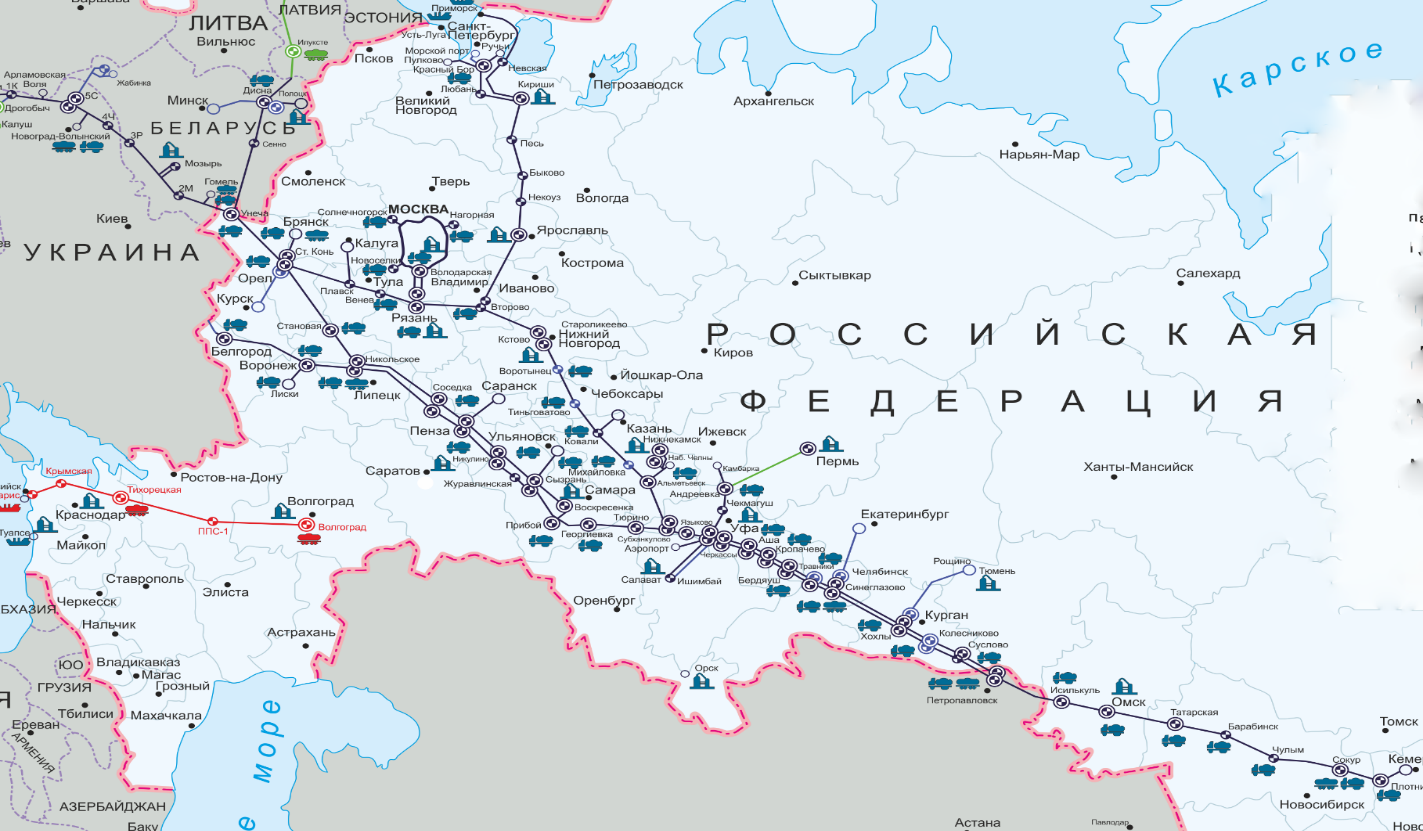 Рис.1 Схема расположения системы МНПП ПАО «Транснефть» Как видно из рисунка 1, система МНПП ПАО «Транснефть» располагается по территории Российской Федерации от западной ее границы через европейскую часть и до севера Кемеровской области.Поставка светлых нефтепродуктов с использованием непосредственно МНПП осуществляется ПАО «Транснефть» в 5 федеральных округов: Центральный, Северо-Западный, Приволжский, Уральский и Сибирский.Объемы поставок нефтепродуктов по системе магистральных нефтепродуктопроводов ПАО «Транснефть» в регионы Российской Федерации по данным ФГБУ «ЦДУ ТЭК» представлены в таблице 1.Таблица 1млн.тоннСхемы грузопотоков нефтепродуктов по системе магистральных нефтепродуктопроводов в 2013 – 2015 годах приведены на рис. 1-3.Рис. 1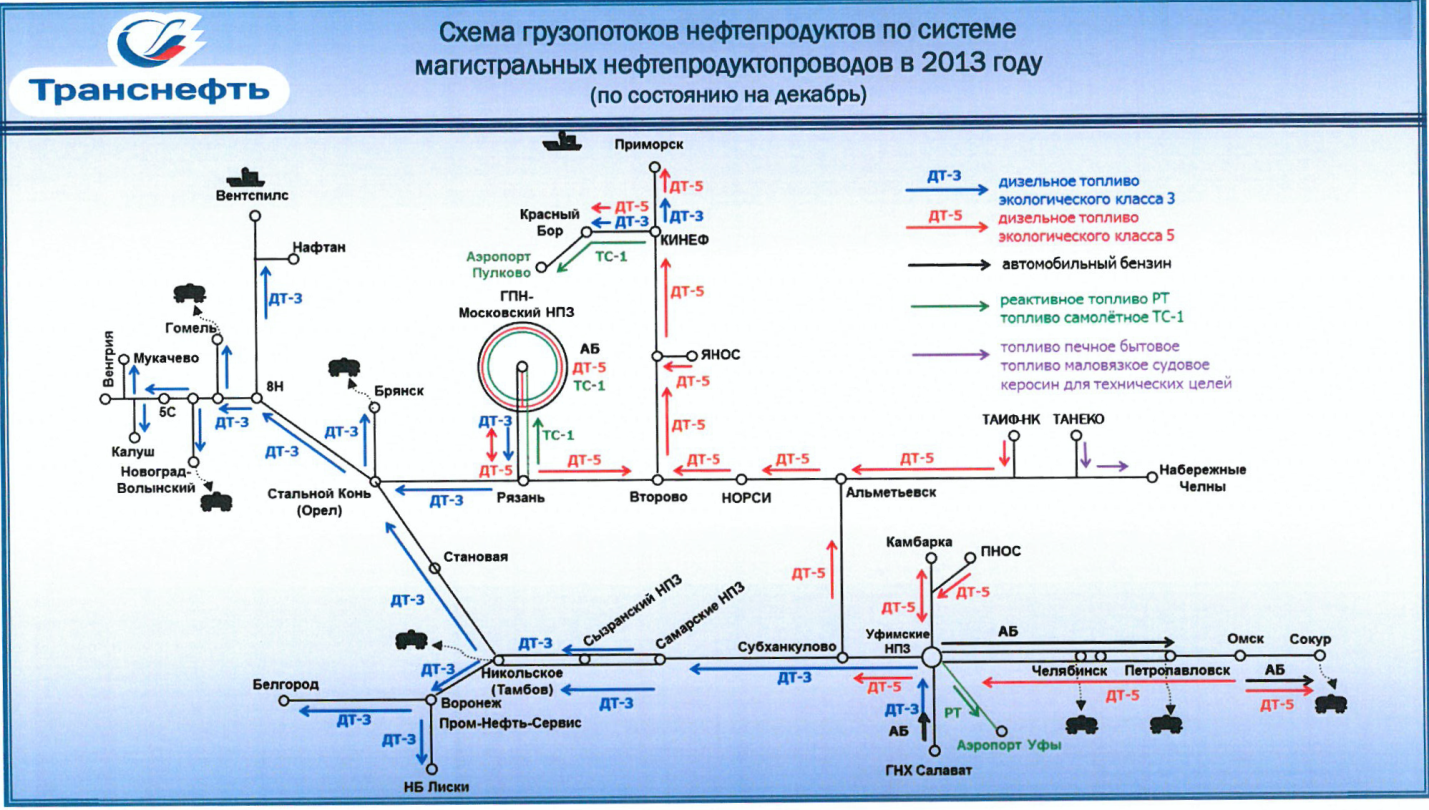 Рис. 2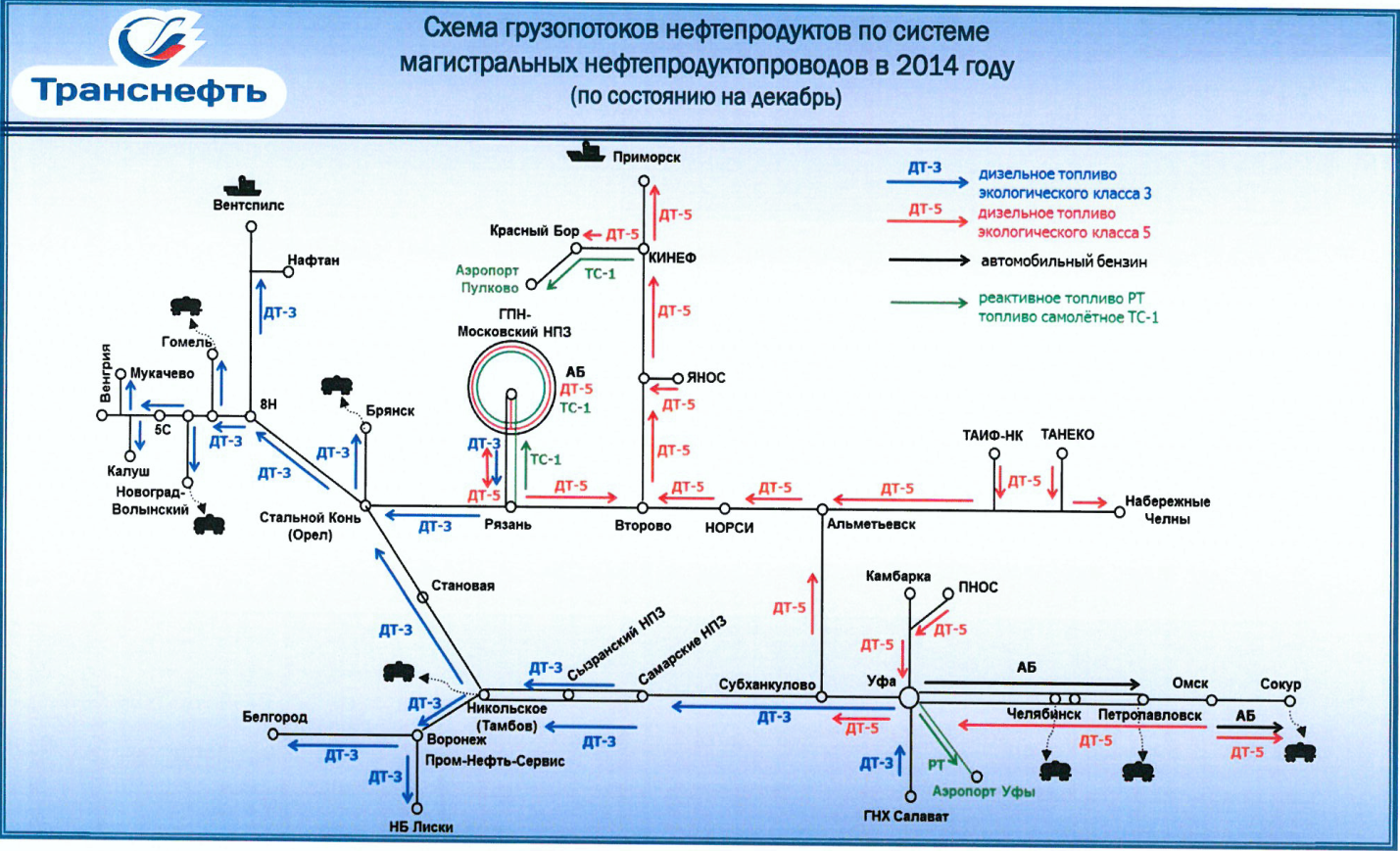 Рис. 3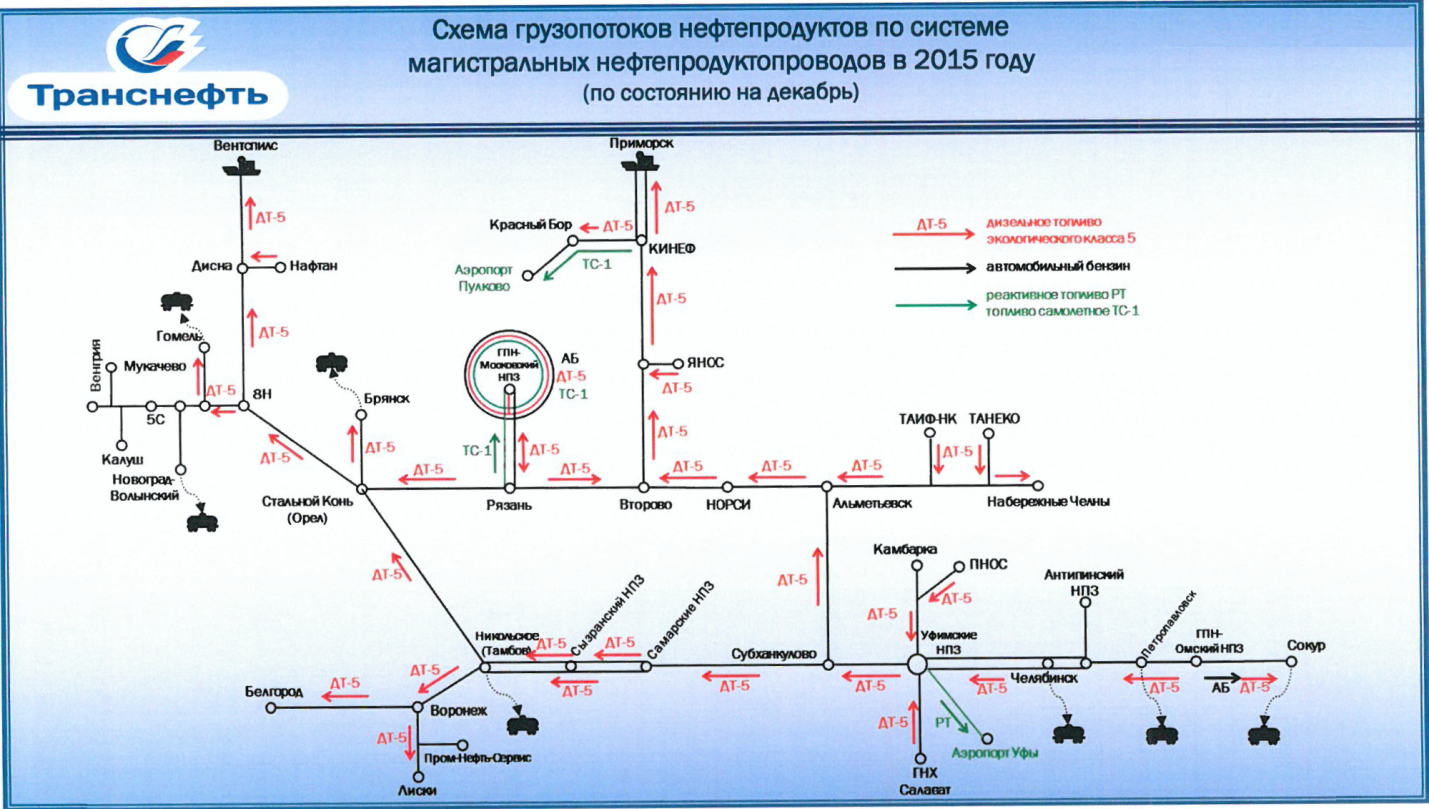 По данным ПАО «Транснефть», протяженность системы МНПП ПАО «Транснефть», по которой Компания осуществляет транспортировку светлых нефтепродуктов, составляет в настоящее время 19,2 тыс. км, из них магистральных нефтепродуктопроводов - 15,4 тыс. км, отводов - 3,7 тыс. км, в том числе:- по территории России - 16,4 тыс. км;- по территории Украины - 1,2 тыс. км (в 2016 году трубопроводная система продана);- по территории Белоруссии - 1,2 тыс. км;- по территории Казахстана - 0,3 тыс. км;- по территории стран Балтии - 415 км (СП «ЛатРосТранс»).К системе МНПП ПАО «Транснефть» подключены 19 НПЗ, из которых 17 расположены на территории России (таблица 2) и 2 на территории Белоруссии («Мозырский НПЗ» и «Новополоцкий НПЗ» (ОАО «Нафтан»). Таблица 2Сеть железных дорог Российской Федерации достаточно обширна. Она покрывает большую часть территории за исключением малонаселённых районов севера и северо-востока РФ (Ненецкий АО, Ямало-Ненецкий АО, север Красноярского края и Республики Саха, Чукотский АО, Магаданская область, Камчатский край, север Хабаровского края).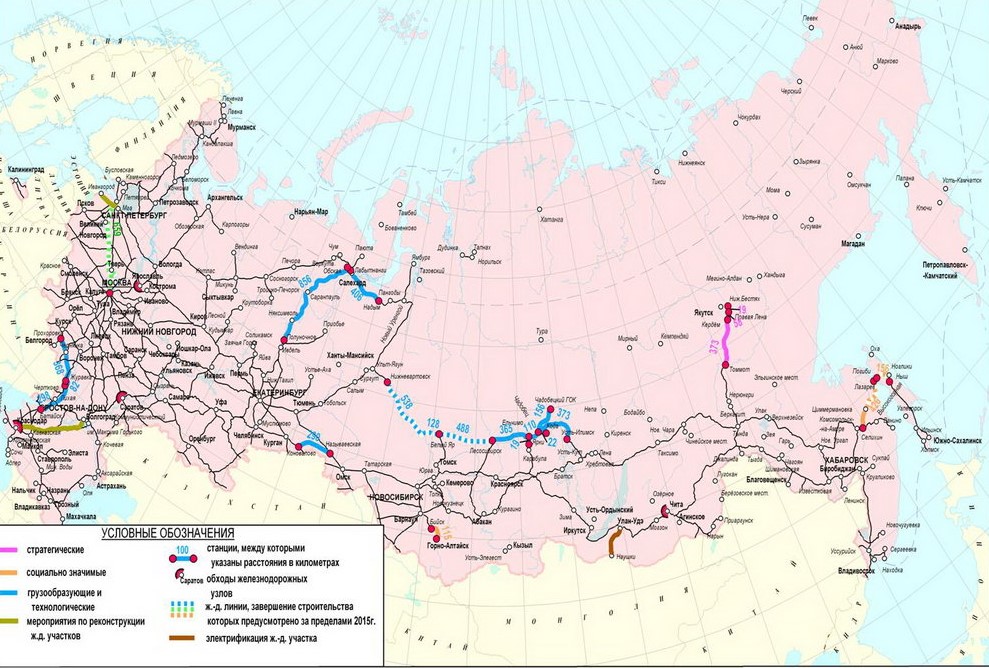 Рис.2 Схема железнодорожных магистралей РФСеть железных дорог состоит из нескольких секций магистралей, владеет которыми ОАО «Российские Железные Дороги». При этом все региональные дороги являются филиалами ОАО «РЖД», в то время как сама компания выступает монополистом в России. Эксплуатационная протяженность сети железных дорог общего пользования составляет 85,3 тыс. км, общая протяженность железнодорожных путей составляет 121 тыс. км, которые проходят через Северо - Западный, Центральный, Приволжский, Южный, Уральский, и Сибирский федеральные округа. Во все регионы, где проходит сеть российских железных дорог возможна доставка нефтепродуктов.Результаты опроса потребителей показали, что в основном для доставки нефтепродуктов до конечного пункта назначения (АЗС, ТЗК) они используются трубопроводный и автомобильный транспорт или железнодорожный и автомобильный транспорт. Возможны комбинированные схемы транспортировки нефтепродуктов железнодорожным и трубопроводным транспортом, водным и железнодорожным и т.п. Таким образом, транспортировку нефтепродуктов следует рассматривать различными видами транспорта в совокупности. Исходя из этого, все маршруты транспортировки нефтепродуктов по системе МНПП имеют альтернативу для их транспортировки по железной дороге. Более того, сеть железнодорожных перевозок, исходя из анализа регионов доставки и направлений, более разветвленная, чем трубопроводная что позволяет доставлять нефтепродукты железнодорожным транспортом от НПЗ, не подсоединенных к системе МНПП, в регионы, куда невозможна поставка трубопроводным транспортом.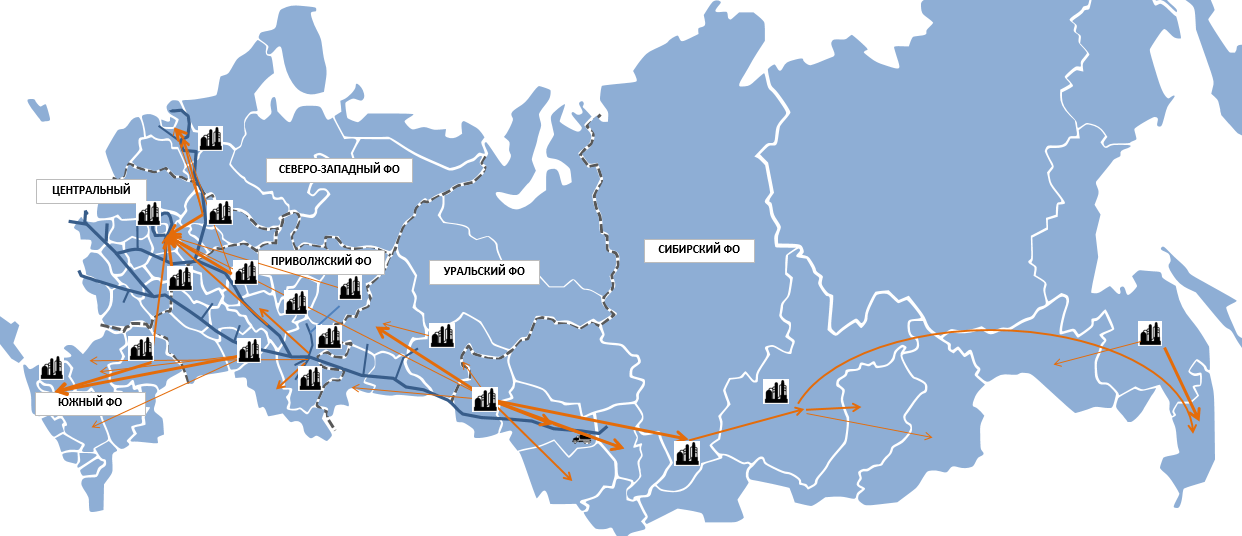 Рис.3 Схема основных направлений поставок светлых нефтепродуктов железнодорожным транспортом.Также, в рамках исследования установлено, что кроме НПЗ, подсоединенных к системе МНПП и перечисленных в Таблице 2 настоящего Анализа, имеется возможность транспортировать нефтепродукты железнодорожным транспортом с других НПЗ. Наиболее крупные НПЗ показаны в Таблице 3:Таблица 3В период с 2013 по 2015 годы основными маршрутами транспортировки нефтепродуктов по магистральным трубопроводам и аналогичные им альтернативные маршруты транспортировки железнодорожным транспортом, по данным ПАО «Транснефть» можно отметить следующие:Таблица 3Из анализа отгрузки автомобильных бензинов, дизельного топлива и авиакеросина на внутренний рынок непосредственно с НПЗ России, по данным ФГБУ «ЦДУ ТЭК», следует, что географические границы отгружаемого бензина охватывают всю территорию Российской Федерации, за исключением Магаданской области, Чукотского и Ненецкого автономных округов (рис. 4), отгружаемого дизельного топлива - всю территорию Российской Федерации, за исключением Чукотского автономного округа и Магаданской области (рис. 5), а авиакеросина - всю территорию Российской Федерации, за исключением республик Тыва, Алтай, Адыгея, Карачаево - Черкессия, Чечня, Чувашия, а также Чукотского, Ненецкого автономных округов и Орловской области (рис. 6). 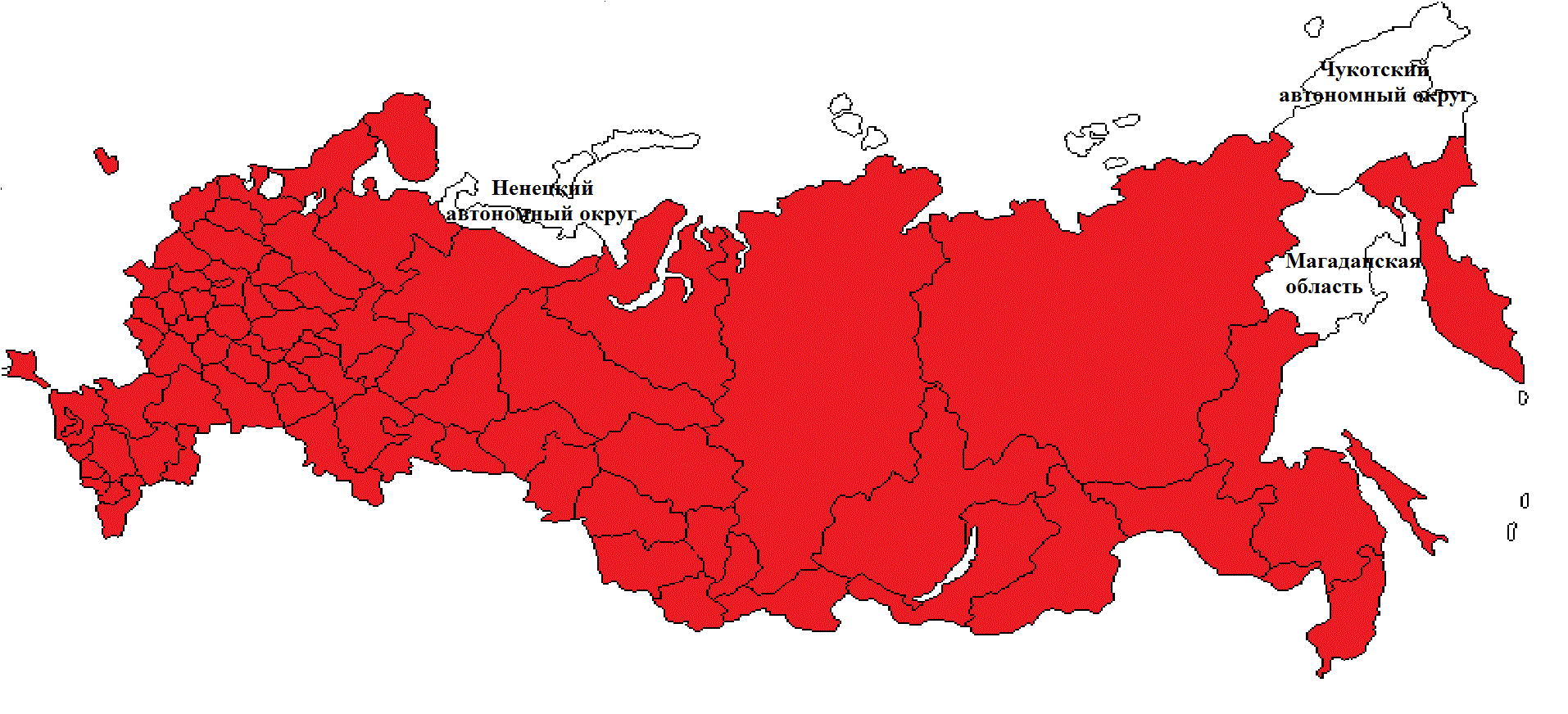 Рис. 4 Регионы отгрузки бензина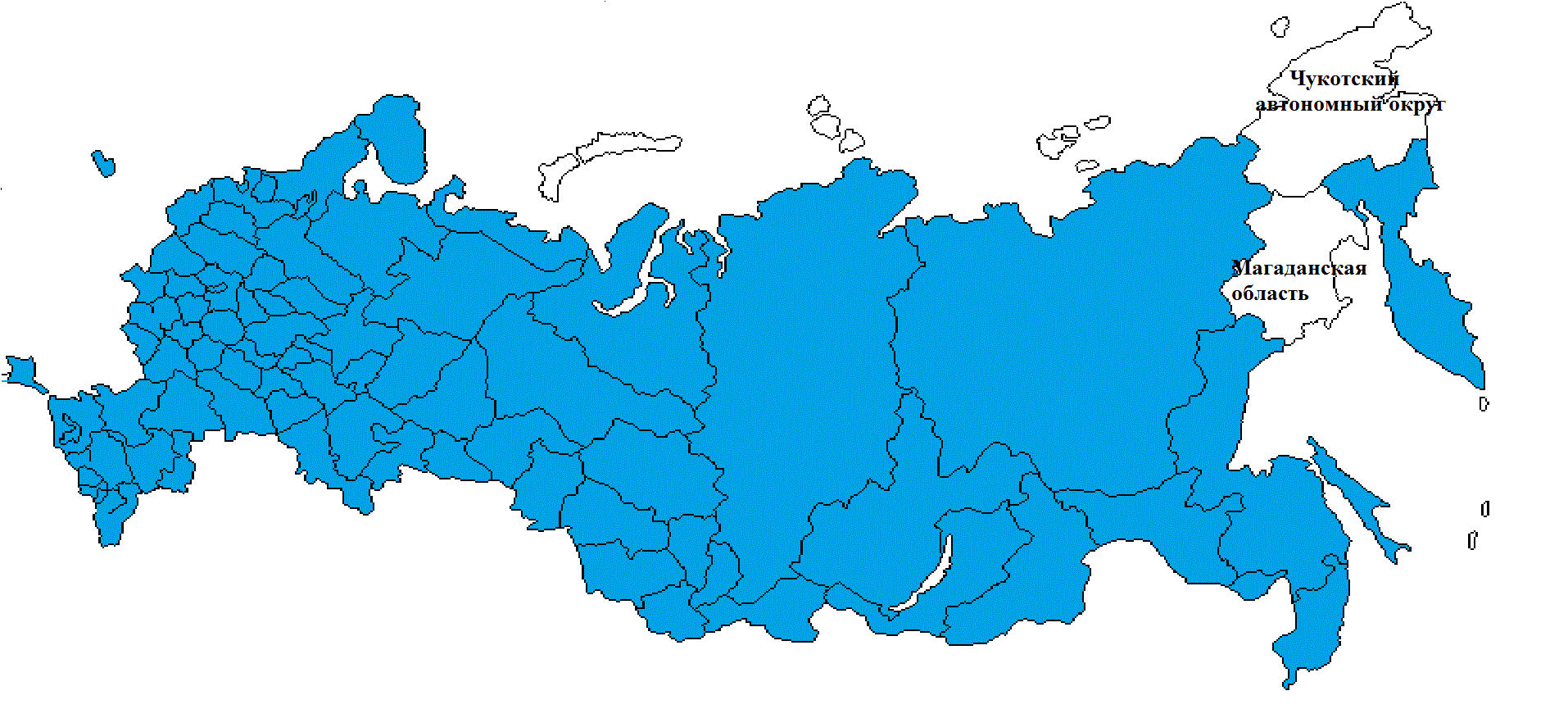 Рис. 5 Регионы отгрузки дизельного топлива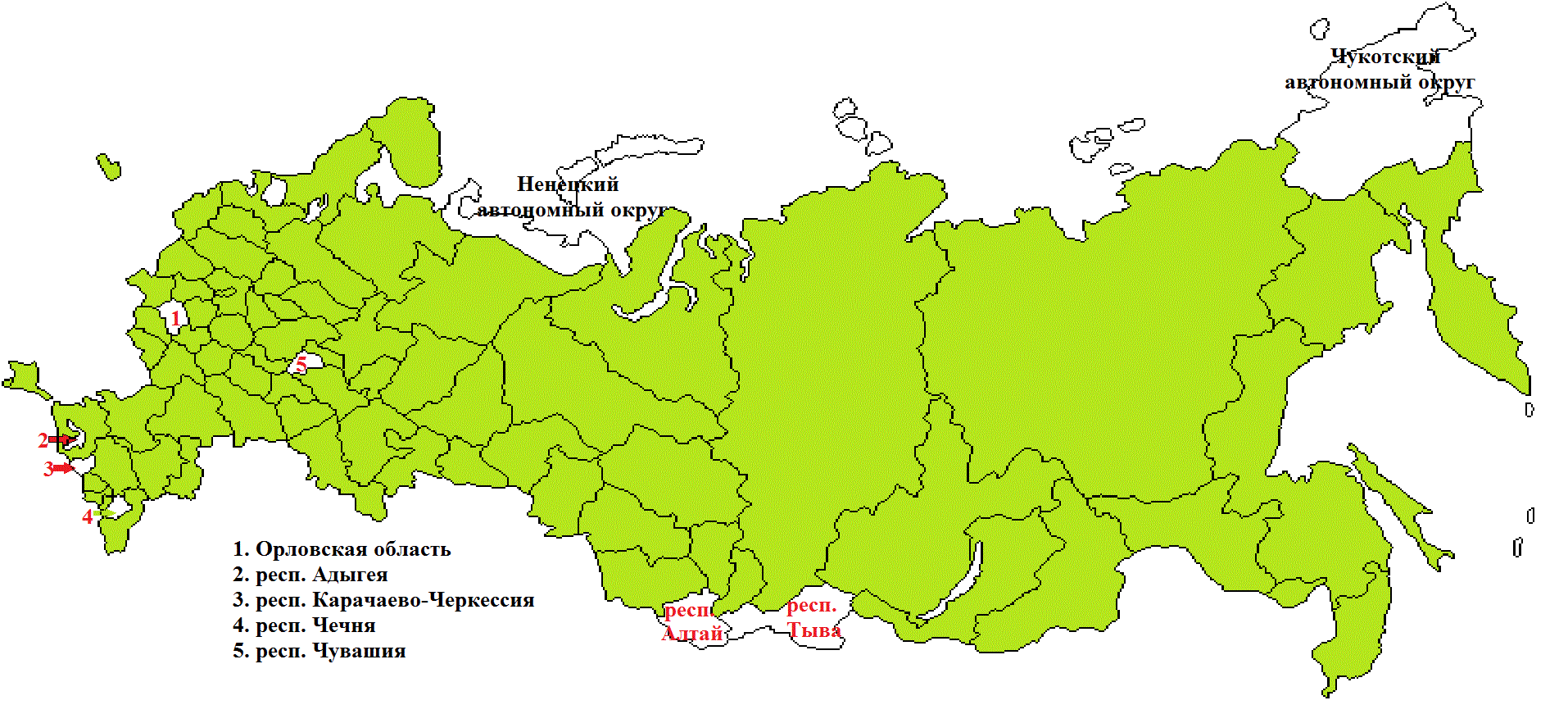 Рис. 6 Регионы отгрузки авиационного керосинаОтсутствие данных ФГБУ «ЦДУ ТЭК» о поставках в некоторые регионы Российской Федерации связано с тем, что указанные сведения включают в себя только информацию о поставках непосредственно с НПЗ и только касающиеся первой продажи нефтепродуктов. Поставки же в регионы не вошедшие в отчетность ФГБУ «ЦДУ ТЭК» осуществляются посредством перепродажи топлива (вторая и последующие продажи). В таблице 4 приведены объемы поставки нефтепродуктов за 2015 год по регионам по данным ФГБУ «ЦДУ ТЭК». Из таблицы следует, что наибольшее количество бензина в 2015 году было отгружено в Республики Башкортостан и Татарстан, г. Москва и Московскую область, г. Санкт-Петербург и Ленинградскую область, Краснодарский край, а также Ростовскую и Свердловскую области. Наибольшее количество дизельного топлива в 2015 году было отгружено в Республику Татарстан, г. Москва и Санкт-Петербург, Московскую, Ленинградскую, Иркутскую, Кемеровскую и Тюменскую области. Основная часть отгрузок авиационного керосина в 2015 году пришлась на г. Москва и г. Санкт-Петербург, а также Московскую и Ленинградскую области.Таблица 4 тыс. тоннК особым условиям доставки нефтепродуктов можно отнести доставку в районы Крайнего Севера и приравненные к ним местности с ограниченным сезонным сроком завоза грузов. Рис. 7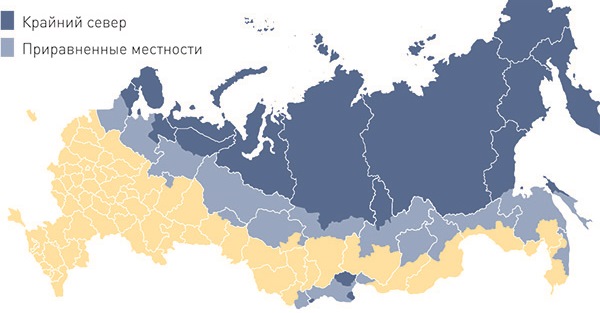 Районы Крайнего Севера и приравненные к ним местности утверждены Постановлением Правительства Российской Федерации от 23.05.2000 № 402 «Об утверждении районов Крайнего Севера и приравненных к ним местностей с ограниченными сроками завоза грузов (продукции)».В настоящее время в указанный перечень входят, полностью или частично (отдельные районы), 25 субъектов Российской Федерации: Республика Алтай, Республика Бурятия, Республика Карелия, Республика Коми, Республика Тыва, Республика Саха (Якутия), Забайкальский край, Камчатский край, Красноярский край, Пермский край, Приморский край, Хабаровский край, Амурская область, Архангельская область, Иркутская область, Магаданская область, Мурманская область, Сахалинская область, Томская область, Тюменская область, Ненецкий АО, Ханты-Мансийский АО, Чукотский АО, Ямало-Ненецкий АО, Еврейская автономная область.  Сюда же отнесены все острова Северного Ледовитого океана и его морей, а также острова Берингова и Охотского морей.Все указанные субъекты Российской Федерации находятся на Севере, Северо-Востоке и Востоке (многие расположены на побережьях Северного Ледовитого и Тихого океанов), характеризуются тяжелыми климатическими условиями и ограниченной транспортной доступностью (отсутствие связи с федеральными автомобильными дорогами, отсутствие железных дорог, отсутствие возможности круглогодичной доставки грузов).Для этих районов России требуется большое количество нефтепродуктов различных наименований и товарных позиций. Нефтепродукты в эти районы завозят в основном водными видами транспорта в период летней навигации.Рынок услуг по перевозкам нефтепродуктов водным транспортом в районы Крайнего Севера и приравненные к ним местности состоит из двух субрынков: услуги по морским и речным перевозкам. Данные субрынки практически не пересекаются между собой (но тесно граничат) по причине расположения рассматриваемых регионов в диаметрально противоположных частях России и чрезвычайно сильных различий в географии самих регионов. Кроме того, существует множество районов Крайнего Севера, в которые доставка нефтепродуктов по морю в принципе невозможна (или в принципе невозможна по рекам).При этом возможны несколько вариантов транспортировки нефтепродуктов:Северным морским путем, проходящим между Европейской частью России и Дальним Востоком в порты Северного Ледовитого океана (расположенных в морях Карское, Лаптевых, Восточно-Сибирское, Чукотское и частично Берингово), далее по рекам вверх по течению или автомобильным транспортом. В некоторые регионы доставка нефтепродуктов автотранспортом возможна только в зимнее время по специально подготовленным дорогам – зимникам.Из морских портов и терминалов Дальнего Востока вдоль побережья, далее по рекам или автомобильным транспортом (аналогично пункту 1).Транссибирской железнодорожной магистралью (проходящей через Евразию, соединяющую Москву с крупнейшими восточносибирскими и дальневосточными промышленными городами России или Байкало-Амурскую магистраль, проходящую в Восточной Сибири и на Дальнем Востоке до речных портов, расположенных на крупных судоходных Сибирских реках, далее, в сезон навигации, речным транспортом по течениям рек до речных портов и пристаней местного значения (и затем, при необходимости, автотранспортом).Для всех рынков услуг по перевозкам водным транспортом в районы Крайнего Севера вследствие их специфики характерно наличие значительных барьеров входа на эти рынки.Основными экономическими барьерами входа на рынок являются: значительный размер первоначального капитала для приобретения морских (речных) судов, высокая себестоимость перевозок, связанная с ограниченными сроками навигации и малыми грузопотоками в обратном направлении, высокие экономические риски, связанные с опасностью ледовой проводки судов; государственное регулирование тарифов на северный завоз.На основании изложенного, географические границы товарного рынка услуг по транспортировке нефтепродуктов определены как территория Российской Федерации.4. Определение состава хозяйствующих субъектов, действующих на товарном рынкеПоставщиками (продавцами) услуг по транспортировке нефтепродуктов различными видами транспорта являются хозяйствующие субъекты, оказывавшие такие услуги в период с 2013 по 2015 годы. Хозяйствующие субъекты, осуществляющие деятельность по транспортировке нефтепродуктов по магистральным трубопроводам, услуги на которые регулируются государством, включены в раздел III Реестра субъектов естественных монополий в топливно-энергетическом комплексе (далее - Реестр).Хозяйствующим субъектом – оператором магистральных трубопроводов в Российской Федерации, оказывающим услуги по транспортировке нефтепродуктов трубопроводным транспортом, является российская транспортная монополия – ПАО «Транснефть».Хозяйствующие субъекты, оказывающие услуги по транспортировке нефтепродуктов (организации системы «Транснефть») приведены в Таблице 5:Таблица 5Основным субъектом естественной монополии, владеющим инфраструктурой общего пользования на территории Российской Федерации является ОАО «РЖД».Наиболее крупными операторами, занимавшими доли более 1% на рынке транспортировки светлых нефтепродуктов железнодорожным транспортом в период с 2013 по 2015 годы, приведены в Таблице 6:Таблица 6Хозяйствующие субъекты, оказывающие услуги по транспортировке нефтепродуктов водными видами транспорта, по результатам опроса нефтяных компаний (потребителей), представлены в Таблице 7.Таблица 7Хозяйствующие субъекты, оказывающие услуги по транспортировке нефтепродуктов с использованием автотранспорта, по результатам опроса потребителей, приведены в Таблице 8: Таблица 8Потребителями (покупателями) услуг по перевозке (транспортировке) нефтепродуктов различными видами транспорта являются хозяйствующие субъекты, которые в период с 2013 по 2015 годы хотя бы один раз воспользовались такими услугами.К таким хозяйствующим субъектам относятся компании, реализующие нефтепродукты, нефтеперерабатывающие заводы, а также иные юридические и физические лица, покупавшие данные услуги у поставщиков (продавцов) в указанный интервал времени.Крупнейшими потребителями (покупателями) услуг по транспортировке нефтепродуктов различными видами транспорта в период с 2013 по 2015 годы были ПАО «ЛУКОЙЛ», ПАО «Газпром нефть», ПАО «НК «Роснефть», ОАО «Сургутнефтегаз», ПАО АНК «Башнефть», ПАО «Газпром», АО «ННК», ОАО «Газпром нефтехим Салават», ЗАО «Краснодарский НПЗ-КЭН», ООО «Афипский НПЗ», ООО «Ильский НПЗ», ОАО «ТАИФ-НК», ЗАО «ФортеИнвест».Вышеназванные организации занимаются крупнооптовой реализацией нефтепродуктов по всей территории Российской Федерации.5. Объем товарного рынка и доли хозяйствующих субъектов на рынкеВ соответствии с подпунктом «а» пункта 6.2 Порядка проведения анализа состояния конкуренции на товарном рынке, утвержденного приказом ФАС России от 28.04.2010 № 220, объем товарного рынка определяется как сумма объемов продаж (поставок) данного товара хозяйствующими субъектами, действующими на рассматриваемом товарном рынке.Расчет объемов рынка услуг по транспортировке нефтепродуктов и долей хозяйствующих субъектов на рынках осуществляется на основании показателя транспортировки нефтепродуктов, исчисляемого в натуральном выражении (тонны).Общий объем услуг, предоставленных на рынках транспортировки нефтепродуктов определяется как сумма всех объемов услуг, предоставленных на рынках перевозки нефтепродуктов (соответственно) хозяйствующими субъектами, предоставляющими соответствующие услуги трубопроводным, автомобильным, водным и железнодорожным транспортом. Результаты отгрузок с НПЗ России на внутренний рынок по данным ФГБУ «ЦДУ ТЭК» по видам транспорта и нефтепродуктов за 2014 – 2015 года представлены в таблице 9 (информация за 2013 год у ФГБУ «ЦДУ ТЭК» отсутствует).Таблица 9тыс. тПри этом, по результатам анализа, необходимо отметить, что отгрузки трубопроводным транспортом по данным ФГБУ «ЦДУ ТЭК» осуществляются с НПЗ, не подсоединенных к системе МНПП ПАО «Транснефть», а по части НПЗ, подключенных к системе МНПП ПАО «Транснефть» данные по отгрузке ФГБУ «ЦДУ ТЭК» превышают данные ПАО «Транснефть». По результатам анализа указанных противоречий выявлено, что многие НПЗ имеют нефтебазы, на которые нефтепродукты поставляются по технологическим трубам, принадлежащим НПЗ (нефтяным компаниям). Расстояния – от нескольких сот метров до 10 км. Далее с нефтебаз отгрузка производится различными видами транспорта. Тем не менее, НПЗ при направлении соответствующей отчетности в ФГБУ «ЦДУ ТЭК», включают эти объемы в «трубопроводный транспорт». К транспортировке нефтепродуктов по магистральным трубопроводам это отношения не имеет.Таким образом, проанализировав данные, представленные ФГБУ «ЦДУ ТЭК» и ПАО «Транснефть» в таблице 10 приведены доли отгрузки нефтепродуктов на внутренний рынок Российской Федерации по видам транспорта за 2014 и 2015 годы с указанием доли трубопроводов, не подключенных к системе МНПП ПАО «Транснефть».Таблица 10Из таблицы 10 следует, что подавляющая доля отгрузок с НПЗ приходится на железнодорожный транспорт, далее по убывающей трубопроводный и автотранспорт и наименьшую долю составляет водный транспорт и прочие (ФГБУ «ЦДУ ТЭК» не расшифровывает содержание «прочие» виды транспорта). Несмотря на близкие по величине объемы поставок нефтепродуктов автомобильным и трубопроводным видами транспорта, автомобильный транспорт не рассматривается в настоящем Анализе в связи с тем, что данным видом транспорта нефтепродукты транспортируются мелкооптовыми партиями, как правило, непосредственно в места их реализации конечным потребителям (АЗС, ТЗК в аэропортах), что позволяет исключить его из сравнения с железнодорожными перевозками и трубопроводным транспортом.В целом, за период 2014-2015 годы ПАО «Транснефть» по объемам отгрузки с НПЗ занимает второе место, при этом, необходимо отметить значительные доли отгрузки с НПЗ по системе МНПП ПАО «Транснефть»: ОАО «Куйбышевский НПЗ» (46,7%), АО «Газпромнефть-МНПЗ» (44,2%), ЗАО «Антипинский НПЗ» (42,4%) и АО «Танеко» (42,1%). Исходя из изложенного, основными конкурирующими видами транспорта при транспортировке нефтепродуктов является железнодорожный и трубопроводный.Результаты анализа, включающие виды оказываемых организациями услуг, объемные показатели их работы, а также доли данных хозяйствующих субъектов на рынке услуг по транспортировке нефтепродуктов за периоды с 2013 по 2015 годы по данным ПАО «Транснефть» и ОАО «РЖД» приведены в таблице 11.Таблица 116. Уровень концентрации товарного рынкаДля определения уровня концентрации товарного рынка используются коэффициент рыночной концентрации (CR) и индекс рыночной концентрации Герфиндаля-Гиршмана (HHI).Индекс рыночной концентрации Герфиндаля-Гиршмана (HHI) рассчитывается как сумма квадратов долей (выраженных в процентах) на товарном рынке всех хозяйствующих субъектов, действующих на данном рынке:где: - выраженная в процентах доля i-го хозяйствующего субъекта, действующего на товарном рынке,n - общее количество хозяйствующих субъектов, действующих на данном товарном рынке.Коэффициент рыночной концентрации определяется по формуле:, где - выраженная в процентах доля i-го крупнейшего хозяйствующего субъекта, действующего на товарном рынке,n - число рассматриваемых крупнейших хозяйствующих субъектов, действующих на данном товарном рынке.В зависимости от значений коэффициента рыночной концентрации и индекса рыночной концентрации Герфиндаля-Гиршмана выделяются следующие уровни концентрации товарного рынка:- высокий - при 70%<=CR3<=100% или 2000<=HHI<=10000;- умеренный - при 45%<= CR3<=70% или 1000<= HHI<=2000;- низкий - при CR3<45% или HHI <1000.Данные для расчета показателей концентрации взяты из таблицы 11.Результаты расчетов показателей концентрации приведены в таблице 12.Таблица 12Таким образом, рассматриваемый товарный рынок, в соответствии со значениями коэффициентов рыночной концентрации и индексов рыночной концентрации Герфиндаля-Гиршмана, характеризуется высоким уровнем концентрации, что обусловлено высокой долей транспортировки нефтепродуктов железнодорожным транспортом.Оказание услуг по транспортировке светлых нефтепродуктов на экспорт1. Определение временного интервала исследованиятоварного рынкаВременной интервал соответствует периоду, указанному в пункте 1 раздела I настоящего Анализа (2013 – 2015 годы).2. Определение продуктовых границ товарного рынкаПродуктовые границы товарного рынка соответствуют продуктовым границам, указанным в пункте 2 раздела I настоящего Анализа (услуги по транспортировке нефтепродуктов). При этом, транспортировка нефтепродуктов на экспорт с пунктов, граничащих с территорией Российской Федерации, производится только морским, железнодорожным и трубопроводным транспортом.Определение географических границ товарного рынкаЭкспорт светлых нефтепродуктов из Российской Федерации производится в страны дальнего зарубежья и СНГ. Светлые нефтепродукты могут отправляться на экспорт:трубопроводным транспортом по системе МНПП ПАО «Транснефть», непосредственно за пределы Российской Федерации;железнодорожным транспортом, непосредственно за пределы Российской Федерации;через морские порты, куда нефтепродукты доставляются либо трубопроводным, либо железнодорожным транспортом, либо посредством их комбинации.Транспортировка нефтепродуктов на экспорт осуществляется трубопроводным транспортом со всех НПЗ, подключенных к системе МНПП ПАО «Транснефть», а железнодорожным транспортом с железнодорожных тупиков НПЗ или путем транспортировки нефтепродуктов технологической трубой до ближайшей станции погрузки.Проанализировав данные ФГБУ «ЦДУ ТЭК» выявлено, что НПЗ, с которых светлые нефтепродукты транспортируются на экспорт, расположены по всей территории Российской Федерации (рис. 13-15). Автомобильный бензин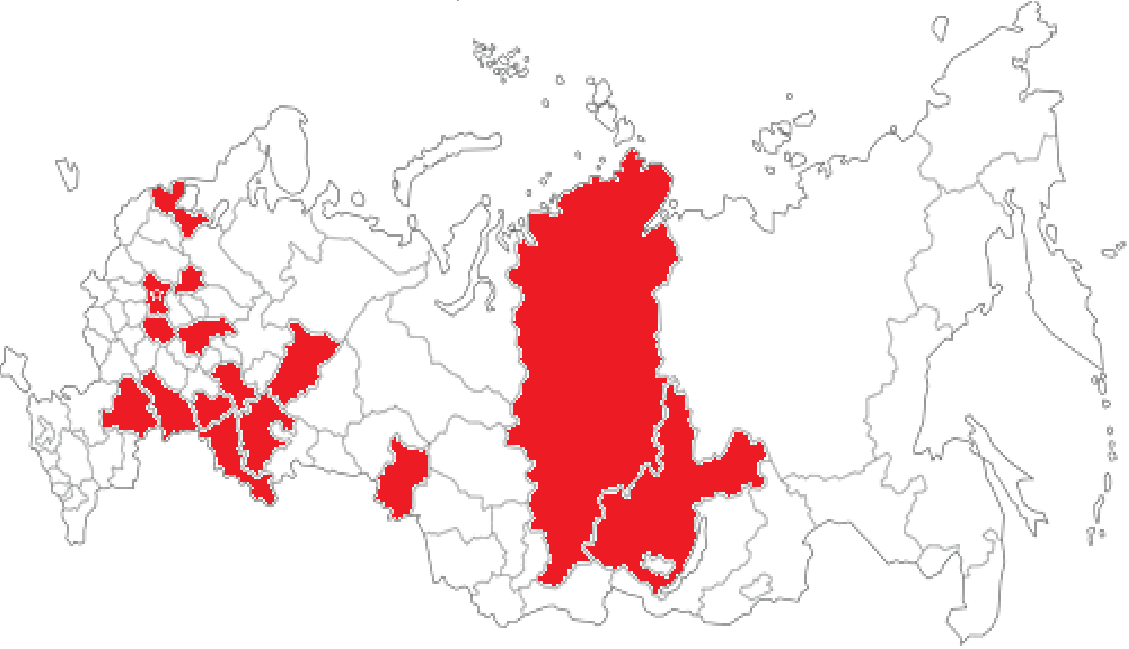 Рис. 13 Отгрузки автомобильного бензина на экспорт с НПЗ России1- Ленинградская область: ООО «Киришинефтеоргсинтез» (объем отгрузки 1355,85)2 - г. Москва: ОАО «Газпром нефть» (объем отгрузки 53,52)3 - Ярославская область: ОАО «Славнефть - Ярославнефтеоргсинтез» (объем отгрузки 0,11)4 - Рязанская область: ЗАО «РНПК» (объем отгрузки 21,46)5 - Нижегородская область: OOO «ЛУКОЙЛ-Нижегороднефтеоргсинтез» (объем отгрузки 95,98)6 - Волгоградская область: ООО «ЛУКОЙЛ-Волгограднефтепереработка» (объем отгрузки 87,09)7 - Саратовская область: ПАО «Саратовский НПЗ» (объем отгрузки 5,84)8 - Самарская область: «Сызранский НПЗ» (объем отгрузки 2,35), «Новокуйбышевский НПЗ» (объем отгрузки 52,30), «Куйбышевский НПЗ» (объем отгрузки 89,82)9 - Оренбургская область: ОАО «Орскнефтеоргсинтез» (объем отгрузки 725,34)10 - Республика Татарстан: ОАО «ТАИФ-НК» (объем отгрузки 138,88)11 - Республика Башкортостан: ОАО АНК «Башнефть» (объем отгрузки 481,39), ОАО «Газпром нефтехим Салават» (объем отгрузки 173,33)12 - Пермский край: ООО «ЛУКОЙЛ-Пермнефтеоргсинтез» (объем отгрузки 105,90)13 - Омская область: ОАО «Газпром нефть» (объем отгрузки 690,10)14 - Красноярский край: ОАО «АНПЗ ВНК» (объем отгрузки 2,38)15 - Иркутская область: ОАО «Ангарская нефтехимическая Компания» (объем отгрузки 599,59)Дизельное топливо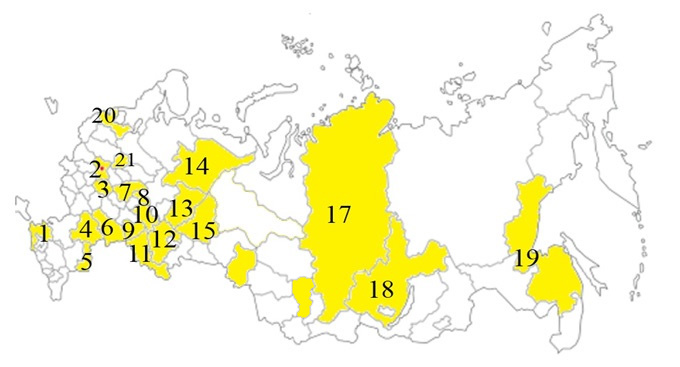 Рис. 14 Отгрузки дизельного топлива на экспорт с НПЗ России1- Краснодарский край: ООО «РН - Туапсинский НПЗ» (объем отгрузки 2856,90), ЗАО «Краснодарский НПЗ-КЭН» (объем отгрузки 517,24), ООО «Ильский НПЗ» (объем отгрузки 157,48), ООО «Афипский НПЗ» (объем отгрузки 2 142,96)2 - г. Москва: ОАО «Газпром нефть» МНПЗ (объем отгрузки 232,9)3 - Рязанская область: ЗАО «РНПК» (объем отгрузки 1430,80)4 - Волгоградская область: ООО «ЛУКОЙЛ-Волгограднефтепереработка» (объем отгрузки 2939,70)5 - Астраханская область: ООО «Газпром добыча Астрахань» (объем отгрузки 42,97)6 - Саратовская область: ПАО «Саратовский НПЗ» (объем отгрузки 979,71)7 - Нижегородская область: OOO «ЛУКОЙЛ-Нижегороднефтеоргсинтез» (объем отгрузки 2231,20)8 - Республика Марий Эл: OOO «Марийский НПЗ» (объем отгрузки 73,24)9 - Самарская область: «Сызранский НПЗ» (объем отгрузки 914,99), «Новокуйбышевский НПЗ» (объем отгрузки 1154,42), «Куйбышевский НПЗ» (объем отгрузки 1385,17)10 - Республика Татарстан: ОАО «ТАИФ-НК» (объем отгрузки 1714,48),         АО «ТАНЕКО» (объем отгрузки 402,52)11 - Оренбургская область: ОАО «Орскнефтеоргсинтез» (объем отгрузки 1331,99) 12 - Республика Башкортостан: ОАО АНК «Башнефть» (объем отгрузки 5583,81), ОАО «Газпром нефтехим Салават» (объем отгрузки 931,09)13 - Пермский край: ООО «ЛУКОЙЛ-Пермнефтеоргсинтез» (объем отгрузки 2655,76)14 - Республика Коми: ООО «ЛУКОЙЛ-УНП» (объем отгрузки 159,05)15 - Тюменская область: ЗАО «Антипинский НПЗ» (объем отгрузки 1292,66)16 - Омская область: АО «Газпромнефть-Омский НПЗ» (объем отгрузки 2702,9)17 - Красноярский край: ОАО «АНПЗ ВНК» (объем отгрузки 392,70)18 - Иркутская область: ОАО «Ангарская нефтехимическая Компания» (объем отгрузки 1276,86)19 - Хабаровский край: ООО «РН - Комсомольский НПЗ» (объем отгрузки 1006,63), АО «ННК-Хабаровский НПЗ» (объем отгрузки 29,00)20 - Ленинградская область: ООО «Киришинефтеоргсинтез» (объем отгрузки 4962,2)21 - Ярославская область: ОАО «Славнефть - Ярославнефтеоргсинтез» (объем отгрузки 1632,7)22 - Кемеровская область: ООО «Яйский НПЗ» (объем отгрузки 748,56)* ПАО «Газпром нефть» осуществляет отгрузки нефтепродуктов на экспорт через НПЗ в Омской и Московских областях, общий объем которых составляет 3618,59 тыс. тоннАвиационный керосин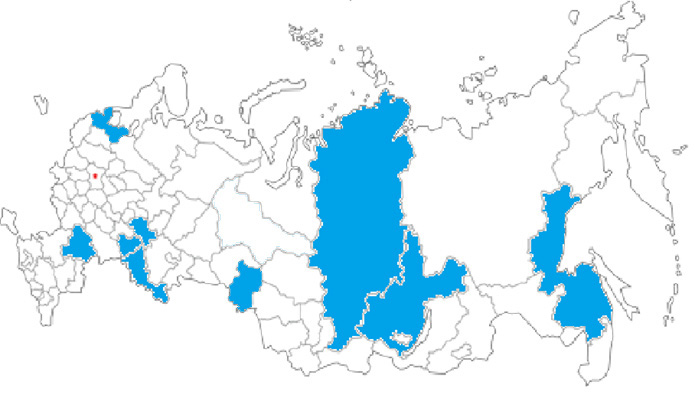 Рис. 15 Отгрузки авиационного керосина на экспорт с НПЗ России1 - Волгоградская область: ООО «ЛУКОЙЛ-Волгограднефтепереработка» (объем отгрузки 46,65)2 - Республика Татарстан: ОАО «ТАИФ-НК» (объем отгрузки 13,65)3 - Самарская область: «Новокуйбышевский НПЗ» (объем отгрузки 7,28)4 - Оренбургская область: ОАО «Орскнефтеоргсинтез» (объем отгрузки 154,40)5 – Ленинградская область: ООО «Киришинефтеоргсинтез» (объем отгрузки 127,23)6 - Красноярский край: ОАО «АНПЗ ВНК» (объем отгрузки 3,45)7 - Иркутская область: ОАО «Ангарская нефтехимическая Компания» (объем отгрузки 23,55)8 - Хабаровский край: АО «ННК-Хабаровский НПЗ» (объем отгрузки 5,01)9 - Омская область: АО «Газпромнефть-Омский НПЗ» (объем отгрузки 164,6)Транспортировка светлых нефтепродуктов (дизельное топливо) на экспорт по трубопроводной системе ПАО «Транснефть» осуществляется со всех российских НПЗ, подключенных к МНПП указанных в Таблице 2 настоящего Анализа.В силу сложившейся конфигурации трубопроводной системы и схемы грузопотоков по ней, не у всех НПЗ существует возможность или экономическая целесообразность осуществлять поставки на экспорт по всем направлениям.Так, транспортировка светлых нефтепродуктов трубопроводным транспортом до морского порта «Приморск», где осуществляется перевалка нефтепродуктов в морские суда, которые в дальнейшем транспортируют нефтепродукты в порты стран балтийского моря и далее, осуществлялись со следующих НПЗ:- ОАО «Газпромнефть-МНПЗ»;- ООО «КИНЕФ»;- ЗАО «РНПК»;- ОАО «ТАИФ-НК» (Нижнекамскнефтехим»);- ОАО «Газпромнефть-ОНПЗ»;- Филиал ПАО АНК «Башнефть» «Башнефть-Уфанефтехим»;- Филиал ПАО АНК «Башнефть» «Башнефть-Новойл»;- Филиал ПАО АНК «Башнефть» «Башнефть-УНПЗ»;- ОАО «Славнефть-ЯНОС»;- ООО «Лукойл-Пермнефтеоргсинтез»;- ООО «Лукойл-Нижегороднефтеоргсинтез»;- ЗАО «Антипинский НПЗ».Транспортировка трубопроводным транспортом до пересечения с границей Республики Беларусь (ЛПДС «8Н» - ЛПДС «Дисна»), далее по участку трубопроводной системы, принадлежащему ПАО «Транснефть» и проходящему по территории Республики Беларусь (далее - РБ) до пересечения с границей Латвийской Республики (НПС «Скрудалиена»), далее по трубопроводной системе, принадлежащей латвийской Республике в порт «Ветспилс» для перевалки в морские суда, осуществляются со следующих НПЗ:- ОАО «Газпромнефть-МНПЗ»;- ЗАО «РНПК»;- Филиал ПАО АНК «Башнефть» «Башнефть-Уфанефтехим»;- Филиал ПАО АНК «Башнефть» «Башнефть-Новойл»;- Филиал ПАО АНК «Башнефть» «Башнефть-УНПЗ»;- ОАО «Газпром нефтехим Салават»;- ОАО «Газпромнефть-ОНПЗ»;- ОАО «Куйбышевский НПЗ»;- ОАО «НК Новокуйбышевский НПЗ»;- АО «Сызранский НПЗ.Транспортировка трубопроводным транспортом до НП Брянск, далее железнодорожным транспортом:в направлении портов, расположенных на территории Латвии (Вентспилс, Рига);железнодорожным транспортом в РБ, осуществляется со следующих НПЗ:- Филиал ПАО АНК «Башнефть» «Башнефть-Уфанефтехим»;- Филиал ПАО АНК «Башнефть» «Башнефть-Новойл»;- Филиал ПАО АНК «Башнефть» «Башнефть-УНПЗ».Транспортировка нефтепродуктов трубопроводным транспортом до НП «Никольское», далее железнодорожным транспортом до морского порта Новороссийск для перевалки в морские суда, осуществляется со следующих НПЗ:- ОАО «Газпромнефть-ОНПЗ»;- ОАО «Газпром нефтехим Салават»;- ОАО «Куйбышевский НПЗ»;- ОАО «НК Новокуйбышевский НПЗ»;- АО «Сызранский НПЗ.Также, возможна транспортировка нефтепродуктов трубопроводным транспортом до границы Республики Беларусь (ЛПДС «Стальной Конь»-Мозырь-ЛПДС «5С») по участку трубопроводной системы, принадлежащему ПАО «Транснефть» и проходящему по территории Республики Беларусь до пересечения с границей Украины, но в период с 2013 по 2015 годы не использовался из-за споров с Украиной относительно собственности на проходящий по территории Украины участка трубопроводной системы. С 2016 года данный маршрут может использоваться.Отгрузки по трубопроводной системе для потребителей Таможенного союза осуществляются с некоммерческих партнерств, принадлежащих ПАО «Транснефть» и расположенных на территории стран Таможенного союза:НП Гомель.Поставки в этом направлении осуществляются со следующих НПЗ:- Филиал ПАО АНК «Башнефть» «Башнефть-Уфанефтехим»;- Филиал ПАО АНК «Башнефть» «Башнефть-Новойл»;- Филиал ПАО АНК «Башнефть» «Башнефть-УНПЗ».НП Петропавловск.Поставки в этом направлении осуществляются со следующих НПЗ:- ОАО «Газпромнефть-ОНПЗ»;- ОАО «Газпром нефтехим Салават».Таким образом, можно выделить основные схемы транспортировки светлых нефтепродуктов на экспорт:- с НПЗ трубопроводным транспортом до точки пересечения трубопроводного транспорта с границей Российской Федерации, далее в пункт назначения;- с НПЗ железнодорожным транспортом до точки пересечения железнодорожного транспорта с границей Российской Федерации, далее в пункт назначения;- с НПЗ трубопроводным транспортом, далее железнодорожным транспортом до точки пересечения железнодорожного транспорта с границей Российской Федерации, далее в пункт назначения;- территория морских портов, из которых осуществляется дальнейшая поставка нефтепродуктов на экспорт, в которые нефтепродукты могут доставляться любым из рассматриваемых видов транспорта (трубопроводным или железнодорожным), а также по рекам Волга или Дон судами класса река - море, далее в пункт назначения.К точкам пересечения трубопроводного транспорта с границей Российской Федерации относятся:- участок 41: ЛПДС «8Н» - ЛПДС «Дисна» (в Республику Беларусь, в латвийскую Республику, в том числе в порт Вентспилс);- участок 42: ЛПДС «Стальной Конь» - Мозырь - ЛПДС «5С» (в Республику Беларусь, в Украину и в Венгерскую Республику).Транспортировка нефтепродуктов на экспорт железнодорожным транспортом осуществляется через так называемые железнодорожные пограничные переходы. Список железнодорожных пограничных переходов представлен в таблице 13.Таблица 13Перечень морских портов, через которые осуществляется отгрузка светлых нефтепродуктов на экспорт представлен в таблице 14.Таблица 14В период с 2013 по 2015 годы основными маршрутами транспортировки нефтепродуктов с НПЗ по МНПП на экспорт и аналогичные им альтернативные маршруты транспортировки железнодорожным транспортом, по данным ПАО «Транснефть» представлены в таблице 15:Таблица 15Исходя из изложенного, принимая во внимание регионы расположения НПЗ, а также регионы, через которые проходит система МНПП ПАО «Транснефть» и сеть железных дорог до пунктов пересечения с территорией Российской Федерации при транспортировке нефтепродуктов на экспорт географическими границами исследуемого товарного рынка принята территория Российской Федерации.Определение состава хозяйствующих субъектов,действующих на товарном рынкеХозяйствующим субъектом, оказывающим услуги по транспортировке светлых нефтепродуктов на экспорт трубопроводным транспортом, является ПАО »Транснефть». Перечень хозяйствующих субъектов, оказывающих услуги по транспортировке нефтепродуктов на экспорт соответствует перечню, указанному в Таблице 5 настоящего Анализа. Хозяйствующими субъектами, осуществляющими транспортировку светлых нефтепродуктов на экспорт железнодорожным транспортом выступают операторы железнодорожного подвижного состава, которые специализируются на перевозке нефтеналивных грузов и имеют в парке собственного подвижного состава специализированные цистерны для перевозки светлых нефтепродуктов, при этом владельцем инфраструктуры общего пользования железнодорожных путей выступает ОАО «РЖД».Перечень хозяйствующих субъектов, оказывающих услуги по транспортировке светлых нефтепродуктов на экспорт железнодорожным транспортом, по данным опроса потребителей, представлен в Таблице 16.Таблица 16По данным Минтранса России, основные операторы, предоставляющие услуги по перевалке нефтепродуктов в портах России представлены в таблице 17.Таблица 17Объем товарного рынка и доли хозяйствующих субъектов на рынкеВ соответствии с подпунктом «а» пункта 6.2 Порядка проведения анализа состояния конкуренции на товарном рынке, утвержденного приказом ФАС России от 28.04.2010 № 220, объем товарного рынка определяется как сумма объемов поставок данного товара хозяйствующими субъектами, действующими на рассматриваемом товарном рынке.Объемы транспортировки светлых нефтепродуктов на экспорт с 2013 по 2015 годы с разделением по видам транспорта, по данным ФГБУ «ЦДУ ТЭК», представлены в таблице 21.Таблица 214. Уровень концентрации товарного рынкаДля определения уровня концентрации товарного рынка используются коэффициент рыночной концентрации (CR) и индекс рыночной концентрации Герфиндаля-Гиршмана (HHI).Индекс рыночной концентрации Герфиндаля-Гиршмана (HHI) рассчитывается как сумма квадратов долей (выраженных в процентах) на товарном рынке всех хозяйствующих субъектов, действующих на данном рынке:где: - выраженная в процентах доля i-го хозяйствующего субъекта, действующего на товарном рынке,n - общее количество хозяйствующих субъектов, действующих на данном товарном рынке.Коэффициент рыночной концентрации определяется по формуле:, где - выраженная в процентах доля i-го крупнейшего хозяйствующего субъекта, действующего на товарном рынке,n - число рассматриваемых крупнейших хозяйствующих субъектов, действующих на данном товарном рынке.В зависимости от значений коэффициента рыночной концентрации и индекса рыночной концентрации Герфиндаля-Гиршмана выделяются следующие уровни концентрации товарного рынка:- высокий - при 70%<=CR3<=100% или 2000<=HHI<=10000;- умеренный - при 45%<= CR3<=70% или 1000<= HHI<=2000;- низкий - при CR3<45% или HHI <1000.Данные для расчета показателей концентрации взяты из таблицы 21. Результаты расчетов показателей концентрации приведены в Таблице 22.Таблица 22Таким образом, рассматриваемый товарный рынок, в соответствии со значениями коэффициентов рыночной концентрации и индексов рыночной концентрации Герфиндаля-Гиршмана, характеризуется высоким уровнем концентрации.III. Определение барьеров входа на товарный рынокПроцедура определения обстоятельств или действий, препятствующих или затрудняющих и ограничивающих хозяйствующим субъектам начало деятельности на товарном рынке (определение барьеров входа на товарный рынок) включает выявление наличия или отсутствия барьеров входа на рассматриваемый товарный рынок и определение преодолимости выявленных барьеров входа на рассматриваемый товарный рынок.Рассматриваемый рынок услуг по транспортировке нефтепродуктов на территории Российской Федерации характеризуется высокими барьерами входа на рынок, как экономическими, административными, так и технологическими. К экономическим барьерам входа при транспортировке нефтепродуктов трубопроводным транспортом можно отнести:- необходимость осуществления значительных первоначальных капитальных вложений на строительство нефтепродуктопроводов при длительных сроках окупаемости этих вложений;- издержки выхода с рынка, включающие инвестиции, которые невозможно возместить при прекращении хозяйственной деятельности;- наличие экономически оправданного минимального объема производства, обуславливающего для хозяйствующих субъектов более высокие затраты на единицу продукции до момента достижения такого объема производства (эффект масштаба производства).К административным ограничениям входа на данный рынок относятся:- административные процедуры в части обеспечения соблюдения законодательства о промышленной безопасности;- административные процедуры в части обеспечения экологических требований;- административные процедуры в части обеспечения противопожарных требований.При транспортировке нефтепродуктов трубопроводным транспортом существует также технологические барьеры - ограниченность доступа к объектам инфраструктуры трубопровода.При транспортировке нефтепродуктов железнодорожным транспортом к экономическим барьерам можно отнести следующие ограничения:- необходимость осуществления значительных первоначальных капитальных вложений на приобретение (аренду) специализированных вагонов - составов (цистерн) при длительных сроках окупаемости этих вложений.К административным ограничениям входа на данный рынок относятся: - административные процедуры в части обеспечения соблюдения законодательства о промышленной безопасности;- административные процедуры в части обеспечения экологических требований;- административные процедуры в части обеспечения противопожарных требований.- недостаточно развитая нормативная правовая база, регулирующая сферу перевозки грузов, в том числе, нефтепродуктов железнодорожным транспортом.К технологическим барьерам можно отнести необходимость наличия специального оборудования для налива или слива нефтепродуктов из (в) железнодорожные цистерны.Для выхода на рынок услуг перевозки нефтепродуктов водным транспортом существуют следующие основные экономические барьеры:- необходимость осуществления значительных первоначальных капитальных вложений, например, приобретение (аренда), судов (речных и морских танкеров) при больших сроках окупаемости.К административным барьерам входа на данный рынок можно отнести отсутствие правил недискриминационного доступа к услугам в морских, речных портах и транспортных терминалах, а также правил недискриминационного доступа к услугам по использованию инфраструктуры внутренних водных путей.Технологическими ограничениями входа на рынок транспортировки нефтепродуктов с использованием водного транспорта являются неразвитость объектов инфраструктуры внутренних водных путей; нехватка современных судов (речных и морских танкеров) при избытке физически и морально устаревших судов.Для выхода на рынки перевозки нефтепродуктов автомобильным транспортом существенных административные барьеры в виде административных процедур по соблюдению промышленной безопасности, противопожарных требований, экологических требований. Требований в части перевозок опасных грузов по дорогам общего пользования. К технологическим барьерам перевозки нефтепродуктов автотранспортом можно отнести необходимость наличия специального оборудования для налива или слива нефтепродуктов из (в) автомобильные цистерны.Анализ существующих экономических и иных барьеров входа на рынок с точки зрения возможности потенциального продавца стать полноценным участником рынка, учитывая соотношение первоначальных затрат, существующего спроса и сроков окупаемости капитальных вложений, позволяет сделать вывод о том, что сроки входа исчисляются, по меньшей мере, несколькими годами, и барьеры входа можно охарактеризовать как высокие или труднопреодолимые.III. Оценка состояния конкуренции на товарном рынкеПо результатам исследования рынка услуг по транспортировке нефтепродуктов можно сделать следующие выводы.1. Определенные в данном исследовании показатели рыночной концентрации за период с 2013 по 2015 годы указывают на высокий уровень концентрации рынка услуг по транспортировке светлых нефтепродуктов на внутренний рынок Российской Федерации.По результатам исследования установлено, что услуги по транспортировке нефтепродуктов на внутренний рынок осуществляется трубопроводным, железнодорожным, водным и автомобильным транспортом в следующих долях:Таблица 23Таким образом, большая часть перевозки (транспортировки) нефтепродуктов на внутренний рынок, осуществляется железнодорожным транспортом с долей более 70%, а остальными видами транспорта в совокупности, в том числе трубопроводным (доля которого составляет менее 13%), около 30%.Вместе с тем, говоря о соотношении тарифов на услуги по транспортировке светлых нефтепродуктов различными видами транспорта, стоит оперировать не абсолютными их значениями, а величиной совокупной стоимости доставки нефтепродуктов до пунктов назначения.Сеть железных дорог в России значительно более разветвлена, чем система МНПП, она позволяет в большинстве случаев доставлять нефтепродукты непосредственно до пункта назначения. Транспортировка по МНПП часто предполагает последующее использование других видов транспорта (железнодорожного и автомобильного транспорта). Это означает, что для корректного сравнения к абсолютному значению тарифа по транспортировке по МНПП ПАО «Транснефть» следует добавлять стоимость дополнительной доставки железнодорожным или автомобильным транспортом.Учитывая вышеизложенное, тарифы на услуги по транспортировке нефтепродуктов по системе МНПП ПАО «Транснефть» являются конкурентными по сравнению с тарифами на железнодорожные перевозки нефтепродуктов для прямой поставки.По мнению ФАС России, возможности повышения тарифов ПАО «Транснефть» на большинстве маршрутов либо ограничены, либо отсутствуют вовсе: тарифы не могут быть существенно повышены без угрозы существенной потери рынка, так как в таком случае общая стоимость транспортировки светлых нефтепродуктов по системе МНПП ПАО «Транснефть» окажется выше стоимости доставки железнодорожным транспортом, и потребители услуг переключатся с использования трубопроводного на использование железнодорожного транспорта.Так, на рис. 16 показано сравнение стоимости транспортировки (в ценах декабря 2015 года) прямого маршрута ОАО «РЖД» и комбинированной транспортировки нефтепродуктов трубопроводным транспортом на внутренний рынок по маршруту Омский НПЗ-НП Сокур-Красноярск.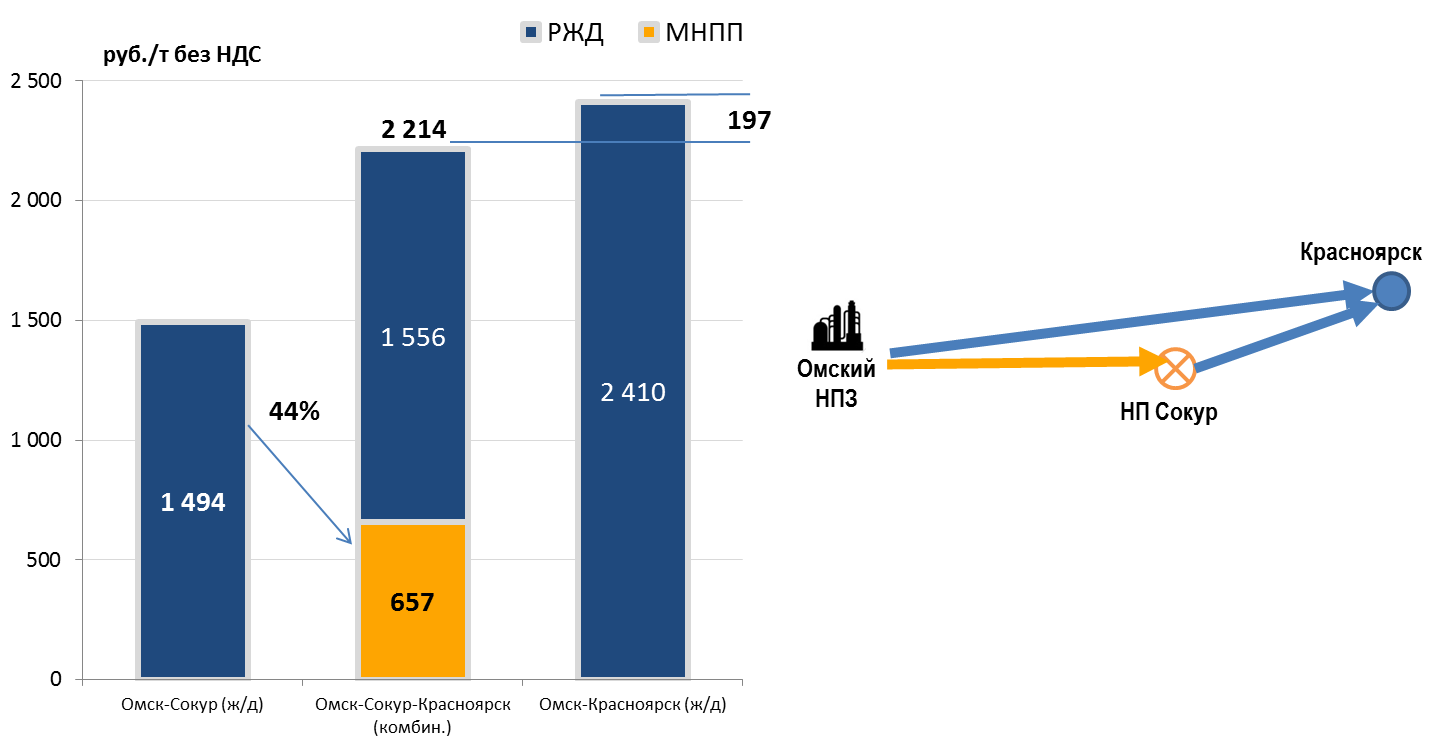 В 2014 году и в первой половине 2015 года тарифы ПАО «Транснефть» и ж/д в направлении от Омского НПЗ на Красноярск постепенно повышались. Однако уже во второй половине 2015 года тарифы ПАО «Транснефть» были снижены и оставлены на 2016 год неизменными, несмотря на рост стоимости перевозки ж/д транспортом (Таблица 24).Таблица 24 Таким образом, несмотря на более низкие тарифы ПАО «Транснефть», необходимость доставки от крупных нефтебаз, подсоединенных к системе МНПП, до пунктов конечного потребления уравнивает стоимость транспортировки с использованием и без использования МНПП.Необходимо также отметить, что транспортировка нефтепродуктов трубопроводным транспортом в режиме реверса невозможна, что дает ОАО «РЖД» конкурентное преимущество оказания услуг для большего количества потребителей, чем ПАО «Транснефть».Стоимость услуг по транспортировке светлых нефтепродуктов по системе МНПП ПАО »Транснефть» для нужд внутреннего рынка в оптовой цене (биржевые и внебиржевые индексы) светлых нефтепродуктов в среднем составляет 2,0%, в частности, дизельного топлива (летнего) - 1,97%, дизельного топлива (зимнего) - 1,86%, автомобильного бензина марки АИ-92 - 1,84%, марки АИ-95 - 1,75%, авиационного керосина - 2,23%, что в пересчете на литр дизельного топлива составляет около 50-56 коп., автомобильного бензина марки АИ-92 - 48-53 коп., автомобильного бензина марки АИ-95 - 42-47 коп. или порядка 1,35-1,55% их розничной стоимости. Поэтому, по мнению ФАС России, риски существенного повышения цен нефтепродуктов на внутреннем рынке отсутствуют.2. Показатели рыночной концентрации рынка услуг по транспортировке светлых нефтепродуктов на экспорт свидетельствуют о высокой концентрации (доли транспортировки светлых нефтепродуктов железнодорожным транспортом порядка 48,4%, трубопроводным транспортом – порядка 44,6%). Таким образом, железнодорожный и трубопроводный виды транспорта являются полноценными конкурентами с практически одинаковыми объемами, при этом тарифы ПАО «Транснефть» не превышают коэффициент 0,7 от тарифов ОАО «РЖД» по аналогичным маршрутам, а в некоторых случаях значительно ниже данного коэффициента на протяжении длительного периода для сохранения конкурентоспособности. Например, соотношение действующих и расчетных тарифов нефтепродуктопроводного и железнодорожного транспорта от ОАО «Газпромнефть - ОНПЗ» (ст. Комбинатская) на экспорт приведено в таблице 25.Таблица 25В настоящее время, на наиболее востребованных экспортных маршрутах тарифы на транспортировку трубопроводным транспортом и комбинированную транспортировку (трубопроводным, а затем железнодорожным транспортом) приблизились к тарифам на прямую железнодорожную транспортировку светлых нефтепродуктов на экспорт.На отдельных наиболее востребованных экспортных маршрутах тариф на перекачку приближен к разрешенному предельному соотношению 0,7. При этом полная стоимость услуг по транспортировке нефтепродуктов по МНПП на экспорт на наиболее востребованных экспортных маршрутах (и в «северном» (в порт Приморск), и в южном (порт Новороссийск) направлениях) с использованием МНПП ПАО «Транснефть» сопоставима со стоимостью доставки их железнодорожным транспортом напрямую в указанные морские порты (рис. 17). То есть, тарифы ПАО «Транснефть» на транспортировку светлых нефтепродуктов в данном случае, как и в случае с поставками нефтепродуктов на внутренний рынок, также являются конкурентными по сравнению со стоимостью транспортировки нефтепродуктов железнодорожным транспортом и не могут быть серьезно повышены без риска потери доли рынка.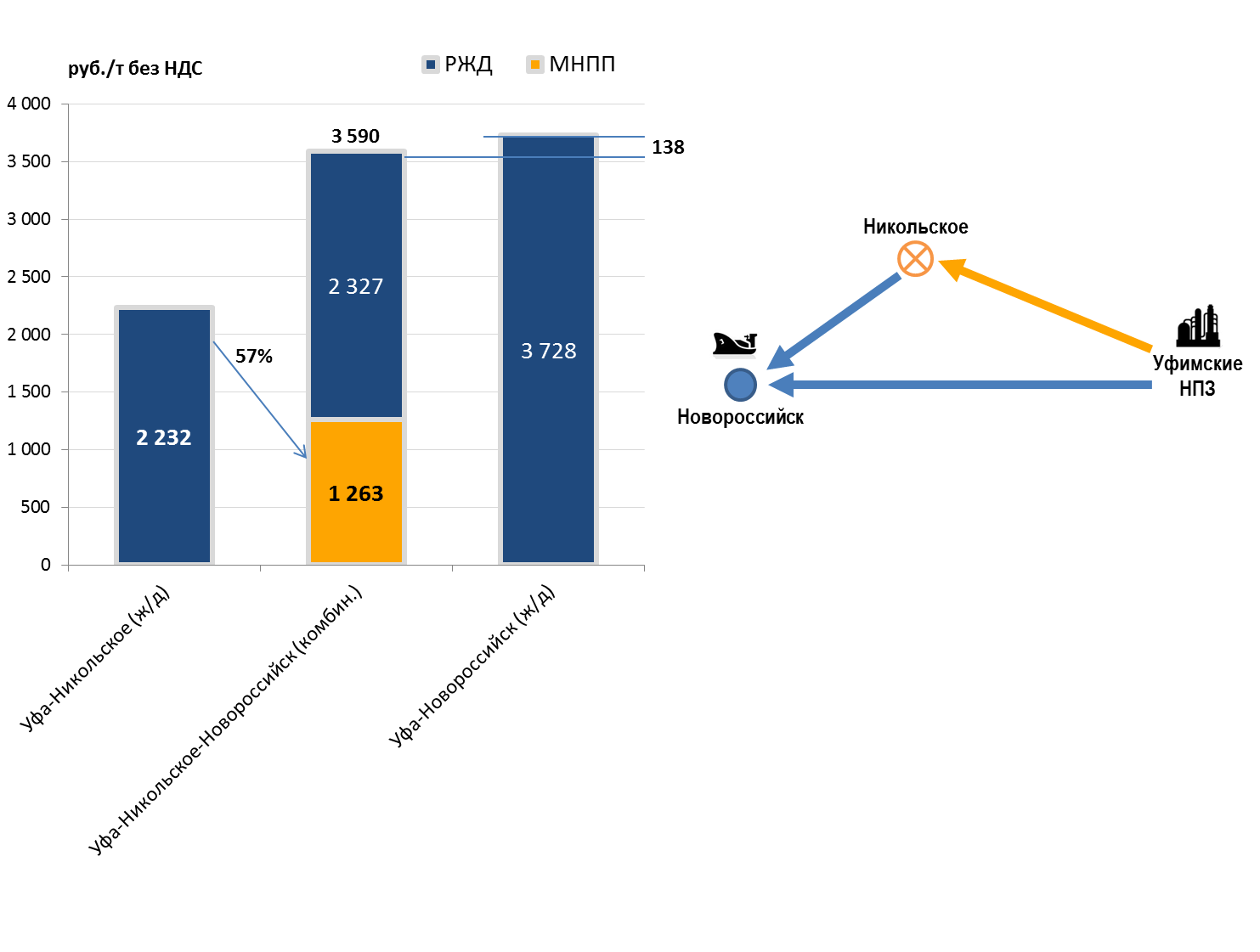 Рис. 17 Сравнение прямого маршрута РЖД и комбинированного по транспортировке нефтепродуктов на экспорт по маршруту «Уфимские НПЗ - Никольское - Новороссийск» 3. Из анализа хозяйственной деятельности ПАО «Транснефть» по услуге транспортировка нефтепродуктов следует, что в доля транспортировки нефтепродуктов составляет лишь около 6% в выручке ПАО «Транснефть» (Таблица 26), что свидетельствует о том, что основной объем доходов ПАО «Транснефть» получает за счет транспортировки нефти (порядка 70%) и прочих видов деятельности (рис. 18).Таблица 26Рис. 18 Доли выручки ПАО «Транснефть» 4. В соответствии со статьей 21 Закона о естественных монополиях орган регулирования естественной монополии принимает решение по вопросам, касающимся введения, изменения или прекращения регулирования деятельности субъектов естественной монополии, а также применения предусмотренных данным законом методов регулирования, руководствуясь материалами анализа, проведенного по основаниям, предусмотренных статьей 12 данного закона.При этом, в соответствии со статьей 6 Закона о естественных монополиях, органами регулирования естественных монополий могут применяться следующие методы государственного регулирования деятельности субъектов естественной монополии:- ценовое регулирование, осуществляемое посредством определения (установления) цен (тарифов) или их предельного уровня;- определение потребителей, подлежащих обязательному обслуживанию, и (или) установление минимального уровня их обеспечения в случае невозможности удовлетворения в полном объеме потребностей в товаре, производимом (реализуемом) субъектом естественной монополии, с учетом необходимости защиты прав и законных интересов граждан, обеспечения безопасности государства, охраны природы и культурных ценностей.Согласно статье 5 Закона о защите конкуренции доминирующим положением признается положение хозяйствующего субъекта (группы лиц) или нескольких хозяйствующих субъектов (групп лиц) на рынке определенного товара, дающее такому хозяйствующему субъекту (группе лиц) или таким хозяйствующим субъектам (группам лиц) возможность оказывать решающее влияние на общие условия обращения товара на соответствующем товарном рынке, и (или) устранять с этого товарного рынка других хозяйствующих субъектов, и (или) затруднять доступ на этот товарный рынок другим хозяйствующим субъектам. Доминирующим признается положение хозяйствующего субъекта (за исключением финансовой организации):1) доля которого на рынке определенного товара превышает пятьдесят процентов, если только при рассмотрении дела о нарушении антимонопольного законодательства или при осуществлении государственного контроля за экономической концентрацией не будет установлено, что, несмотря на превышение указанной величины, положение хозяйствующего субъекта на товарном рынке не является доминирующим.2) доля которого на рынке определенного товара составляет менее чем пятьдесят процентов, если доминирующее положение такого хозяйствующего субъекта установлено антимонопольным органом исходя из неизменной или подверженной малозначительным изменениям доли хозяйствующего субъекта на товарном рынке, относительного размера долей на этом товарном рынке, принадлежащих конкурентам, возможности доступа на этот товарный рынок новых конкурентов либо исходя из иных критериев, характеризующих товарный рынок;Следует отметить, что частью 2 статьи 5 Закона о защите конкуренции установлено, что не может быть признано доминирующим положение хозяйствующего субъекта (за исключением финансовой организации), доля которого на рынке определенного товара не превышает тридцать пять процентов, за исключением случаев, указанных в частях 3 и 6 статьи 5 Закона о защите конкуренции случаев.Кроме того, частью 5 статьи 5 Закона о защите конкуренции, закреплено, что доминирующим признается положение хозяйствующего субъекта – субъекта естественной монополии на товарном рынке, находящемся в состоянии естественной монополии.На основании изложенного, а также принимая во внимание, часть 3 статьи 4 Закона о естественных монополиях, которой закреплено, что не допускается сдерживание экономически оправданного перехода сфер естественных монополий из состояния естественной монополии в состояние конкурентного рынка, ФАС России считает целесообразным изменение метода государственного ценового регулирования деятельности ПАО «Транснефть» и организаций системы «Транснефть» путем неприменения в отношении ПАО «Транснефть» и организаций системы «Транснефть» метода ценового регулирования и организации последующего ценового мониторинга в отношении ПАО Транснефть и организаций системы «Транснефть».При этом сохранение в настоящее время ПАО «Транснефть» и организаций системы «Транснефть» в Реестре субъектов естественных монополий позволит осуществлять контроль за соблюдением требований по обеспечению условий конкуренции, раскрытию информации, а также позволит осуществлять государственный контроль в рамках положений, закрепленных действующим законодательством Российской Федерации.Наименованиефед. округа2013г.итогов том числев том числев том числе2014г.итогов том числев том числев том числе2015г.итогов том числев том числев том числеНаименованиефед. округа2013г.итогоДТАБАК2014г.итогоДТАБАК2015г.итогоДТАБАКЦентральный5,312,620,991,705,082,390,911,785,612,920,971,73Северо - Западный1,020,610,00,411,040,620,00,420,730,440,00,28Приволжский1,251,170,0040,070,650,540,050,070,590,500,030,06Уральский0,750,600,140,00,730,550,180,00,550,450,100,0Сибирский1,831,080,750,01,931,110,820,01,210,700,510,0Всего10,156,081,892,189,445,201,962,278,695,011,612,08№ п/пНаименование НПЗСобственник1Филиал ПАО АНК «Башнефть» «Башнефть-Уфанефтехим»ПАО «АНК «Башнефть»2Филиал ПАО АНК «Башнефть» «Башнефть-Новойл»ПАО «АНК «Башнефть»3Филиал ПАО АНК «Башнефть» «Башнефть-УНПЗ»ПАО «АНК «Башнефть»4ООО «КИНЕФ»ОАО «Сургутнефтегаз»5ОАО «Газпромнефть-ОНПЗ»ОАО «Газпром нефть»6ОАО «Газпром нефтехим Салават»ОАО «Газпром»7ОАО «Газпромнефть-МНПЗ»ОАО «Газпром нефть»8ОАО «Куйбышевский НПЗ» (Самарский)ОАО «НК «Роснефть»9ОАО «НК Новокуйбышевский НПЗ» (Самарский)ОАО «НК «Роснефть»10АО «Сызранский НПЗОАО «НК «Роснефть»11ЗАО «РНПК» (Рязанская нефтеперерабатывающая компания)ОАО «НК «Роснефть»12ОАО «ТАИФ-НК» (Нижнекамскнефтехим»)ОАО «ТАИФ-НК»13ОАО «ТАНЕКО»ПАО «Татнефть»14ООО «Лукойл-Нижегороднефтеоргсинтез»ПАО «ЛУКОЙЛ»15ООО «Лукойл-Пермнефтеоргсинтез»ПАО «ЛУКОЙЛ»16ОАО «Славнефть-ЯНОС» (ЯНОС)ОАО «НГК «Славнефть»17ЗАО «Антипинский НПЗ»Группа New Stream№ п/пНаименование НПЗСобственник1.ООО «ЛУКОЙЛ-Волгограднефтепереработка»ПАО «ЛУКОЙЛ»2.ООО «ЛУКОЙЛ – УНП»ПАО «ЛУКОЙЛ»3.ООО «РН-Туапсинский НПЗ»ПАО «НК «Роснефть»4.ООО «РН-Комсомольский НПЗ»ПАО «НК «Роснефть»5.ОАО «Ачинский НПЗ ВН»ПАО «НК «Роснефть»6.ОАО «Ангарская нефтехимическая компания»ПАО «НК «Роснефть»7.ОАО «Хабаровский НПЗ»ОАО "ННК"8.ОАО «Орскнефтеоргсинтез»ОАО НК «РуссНефть»9.ЗАО «КНПЗ – КЭН»ОАО НК «РуссНефть»10.ООО «Афипский НПЗ»ООО «Нефтегазиндустрия»11.ООО «Ильский НПЗ»ООО "Кубанская нефтегазовая компания"12.ОАО «НЗНП»ООО "Юг Энерго"ПАО «Транснефть»ПАО «Транснефть»ОАО «РЖД»ОАО «РЖД»Наименование региона РФ полученияНПЗ отправкиНБ полученияПлатформа ЖД отправкиПлатформа ж/д полученияМО и МоскваОАО «Газпромнефть - Московский НПЗ»ЛПДС «Володарская»ст. Яничкиност. АвиационнаяМО и МоскваЗАО «РНПК»а/п «Шереметьево» (ЗАО "ТЗК Шереметьево")ст. Стенькино 2ст. ЛобняНовосибирская областьПАО «Газпромнефть - ОНПЗ»НП "Сокур"ст.Комбинатскаяст. СокурМО и МоскваОАО «Газпромнефть - Московский НПЗ»ООО "Газпромнефть-Аэро-Шереметьево"ст. Яничкиност. ЛобняНовосибирская областьПАО «Газпромнефть - ОНПЗ»Сокурская нефтебаза (АО «Газпромнефть -Терминал»)ст.Комбинатскаяст. СокурЧелябинская областьПАО «Газпромнефть - ОНПЗ»ЛПДС «Челябинск»ст.Комбинатскаяст.Челябинск-ГлавныйВоронежская областьОАО НК «Роснефть» ОАО "КНПЗ", ОАО «НКНПЗ»НБ «Лиски» (Лискинский цех АО "Воронежнефтепродукт")ст. Новокуйбышевскаяст. ЛискиМО и МоскваЗАО «РНПК»а/п Внуково (ЗАО «Топливо-заправочный сервис»)ст. Стенькино 2ст.ВнуковоМО и МоскваООО «ЛУКОЙЛ-Нижегороднефтеоргсинтез»НС «Новоселки»ст.Зелециност. ПодольскМО и МоскваОАО «Газпромнефть - Московский НПЗ»НС «Солнечногорская»ст. Яничкиност. ПодсолнечнаяЛО и Санкт-ПетербургООО «КИНЕФ»а/п Пулково (Базовый склад ГСМ ЗАО «Совэкс»)ст. Киришист. ПредпортоваяЛенинградская область и Санкт-ПетербургОАО «Славнефть -ЯНОС»ЛПДС «Красный Бор»ст. Новоярославскаяст. КолпиноМО и МоскваОАО «Газпромнефть - Московский НПЗ»НС «Новоселки»ст. Яничкиност. ПодольскМО и МоскваОАО "Газпромнефть - Московский НПЗ"НС «Нагорная»ст. Яничкиност. СофриноМО и МоскваОАО «ТАНЕКО»ЛПДС «Володарская»ст. Бикляньст. АвиационнаяВоронежская областьОАО НК «Роснефть» ОАО «КНПЗ», ОАО «НКНПЗ»НБ «Воронеж»ст. Новокуйбышевскаяст. Воронеж 1Брянская областьЗАО «РНПК»РБ «Брянск» (Распределительный блок Брянского участка АО «Брянскнефтепродукт»)ст. Стенькино 2ст. Брянск-ЛьговскийМО и МоскваОАО «Газпромнефть - Московский НПЗ»а/п Домодедово (ООО «Домодедово Фьюэл Сервисиз»)ст. Яничкиност.КосмосОрловская областьЗАО «РНПК»НБ «Стальной Конь» (Цех Стальной Конь АО «Орелнефтепродукт»)ст. Стенькино 2ст. ОрелВладимирская областьОАО «ТАНЕКО»НБ «Гороховецкая» (ООО «Экотек-Ойл2)ст. Бикляньст. ГороховецПензенская областьОАО НК «Роснефть» ОАО «КНПЗ», ОАО «НКНПЗ»НБ «Пенза» (Пензенский цех ЗАО «Пензанефтепродукт»)ст. Новокуйбышевскаяст. СеликсаТульская областьЗАО «РНПК»НБ «Тула» (ОАО «Туланефтепродукт»)ст. Стенькино 2ст. Тула 1 - КурскаяМО и МоскваЗАО «Антипинский НПЗ»ЛПДС «Володарская»ст.Войновкаст. АвиационнаяБрянская областьОАО «Газпром нефтехим Салават»НП «Брянск»ст. Аллагуватст. Брянск-ОрловскийЧелябинская областьПАО «Газпромнефть - ОНПЗ»НБ «Травники-Ойл» (ООО «Травники-Ойл»)ст.Комбинатскаяст. МисяшЧувашская республикаОАО «ТАНЕКО»РБ «Конарский» (Чувашский филиал ООО «Татнефть-АЗС Центр»)ст. Бикляньст. ЧебоксарыЛО и Санкт-ПетербургООО «ЛУКОЙЛ – Пермнефтеоргсинтез»ЛПДС «Красный Бор»ст.Осенцыст. КолпиноРеспублика ТатарстанОАО «ТАНЕКО»НБ «Набережные Челны» (Челнинский филиал ООО «Татнефть-АЗС Центр»)ст. Бикляньст. Круглое ПолеЧелябинская областьПАО АНК «Башнефть»РБ «Челябинск» (Нефтебаза Челябинск Челябинского Регионального управления ООО «ЛУКОЙЛ-Уралнефтепродукт»)ст. Загородняяст. Челябинск-ГрузовойКалужская областьЗАО «РНПК»НБ Калугаст. Стенькино 2ст. Калуга 1ЛО и Санкт-ПетербургЗАО «Антипинский НПЗ»ЛПДС «Красный Бор»ст.Войновкаст. КолпиноОмская областьПАО «Газпромнефть - ОНПЗ»Калачинская нефтебаза (АО «Газпромнефть-Терминал»)ст.Комбинатскаяст. КалачинскаяВоронежская областьОАО «Газпром нефтехим Салават»НБ «Пром-Нефть-Сервис» (ООО «Пром-Нефть-Сервис»)ст. Аллагуватст. Воронеж 1Тамбовская областьЗАО «Антипинский НПЗ»НП «Никольское»ст.Войновкаст. НикольскоеЧелябинская областьПАО АНК «Башнефть»НБ «Травники-Ойл» (ООО «Травники-Ойл»)ст. Загородняяст. МисяшНовосибирская областьПАО «Газпромнефть – ОНПЗ»Барабинская нефтебаза (АО «Газпромнефть-Терминал»)ст.Комбинатскаяст. БарабинскСубъект РФАвтомобильный бензинДизельное топливоАвиационный КеросинАлтайский Край512,20214,4235,81Республика Алтай0,562,040,0Республика Адыгея316,56130,290,32Амурская область266,51443,4672,93Архангельская область223,71356,7846,33Астраханская область189,2590,0328,73Республика Башкортостан1 323,71816,0330,78Белгородская область328,63236,0713,57Брянская область150,51382,472,35Республика Бурятия240,35263,7432,44Владимирская область252,39232,380,44Волгоградская область686,57490,6254,26Воронежская область612,85919,7382,61Вологодская область248,77218,9119,39г. Москва и Московская область5 182,433 781,543 982,32г. Санкт-Петербург и Ленинградская область2 418,452 156,80627,85г. Севастополь и Республика Крым341,00100,9752,42Республика Дагестан240,7717,6014,52Еврейская АО16,495,912,55Забайкальский АО168,78291,6270,06Ивановская область96,3354,8613,29Республика Ингушетия89,356,900,0Иркутская область606,34971,54349,84Республика Кабардино-Балкария60,733,001,07Калининградская область193,50287,5429,01Калужская область407,19232,2011,75Камчатский край89,1247,9228,32Республика Карачаево-Черкессия49,614,140,0Республика Карелия111,0597,516,97Кемеровская область587,841 191,4645,29Кировская область246,47160,9717,19Республика Коми160,97558,5039,75Костромская область68,4151,153,65Краснодарский край1 399,57718,87254,09Красноярский край764,72815,37251,79Курганская область157,6758,222,10Курская область251,10159,0610,20Липецкая область361,44268,69152,21Республика Марий Эл150,0611,891,64Республика Мордовия165,3337,580,70Магаданская область0,00,07,60Мурманская область159,77360,1548,87Ненецкий АО0,09,1250,0Нижегородская область930,45555,8956,48Новгородская область160,94199,064,51Новосибирская область786,37432,49360,19Омская область432,24643,82118,82Оренбургская область463,49379,6265,31Орловская область125,99193,000,0Пензенская область283,17240,121,46Пермский край617,37375,2759,31Псковская область153,50263,7542,17Приморский край632,49813,53223,23Ростовская область1 043,36647,7197,38Рязанская область486,3379,5634,00Республика Саха (Якутия)105,74117,5022,83Сахалинская область19,0961,3933,08Республика Северная-Осетия97,318,722,52Саратовская область499,05422,2264,13Самарская область715,96420,9070,04Свердловская область1 096,27564,81122,72Смоленская область222,74544,2712,02Ставропольский край623,29265,7964,43Республика Татарстан1 014,291 068,5545,89Тамбовская область182,27272,2827,23Тверская область204,75363,5741,47Томская область218,28129,939,81Тульская область210,25230,4651,34Тюменская область613,811 044,24128,81Республика Тыва1,010,410,0Республика Удмуртия226,81123,941,14Ульяновская область242,6491,7845,45Республика Хакасия174,01135,157,22Хабаровский край405,53761,38218,13Ханты-Мансийский АО284,18602,6298,16Республика Чечня40,0715,0810,27Республика Чувашия109,9176,1725,04Челябинская область789,17516,3879,53Читинская область34,9245,7812,00Чукотский АО0,00,00,0Ямало-Ненецкий АО114,16292,2350,09Ярославская область187,35302,1540,89№ п/п2013 год2014 год2015 год1ОАО «Мостранснефтепродукт»ОАО «Мостранснефтепродукт»ОАО «Мостранснефтепродукт»2ОАО «Рязаньтранснефтепродукт»ОАО «Рязаньтранснефтепродукт»/АО «Транснефть-Верхняя Волга»АО «Транснефть-Верхняя Волга»3ОАО «Уралтранснефтепродукт»ОАО «Уралтранснефтепродукт»/
АО «Транснефть-Урал»АО «Транснефть-Урал»4ООО «Балттранснефтепродукт»ООО «Балттранснефтепродукт»/
ООО «Транснефть-Балтика»ООО «Транснефть-Балтика»5ООО «Балттранссервис»ООО «Балттранссервис»/
АО «Транснефть-Порт «Приморск»ООО «Транснефть-Порт «Приморск»6ОАО «Сибтранснефтепродукт»ОАО «Сибтранснефтепродукт»/АО «Транснефть - Западная Сибирь»АО «Транснефть - Западная Сибирь»7ОАО «Юго-Запад транснефтепродукт»ОАО «Юго-Запад транснефтепродукт»ОАО «Юго-Запад транснефтепродукт»/АО «Транснефтепродукт-Самара»8ОАО «Средне-Волжский Транснефтпродукт»ОАО «Средне-Волжский Транснефтпродукт»ОАО «Средне-Волжский Транснефтпродукт»9--АО «Транснефть-Сибирь»№2013201420151ЗАО «РН-ТРАНС «ЗАО «РН-ТРАНС»АО «РН-ТРАНС»2ООО «ЛУКОЙЛ-Транс»ООО «ЛУКОЙЛ-Транс»ООО «ЛУКОЙЛ-Транс»3ООО «Трансойл»ООО «ГПН-ЛОГИСТИКА»ООО «ГПН-ЛОГИСТИКА»4ОАО «АНК БАШНЕФТЬ»АО «СГ-транс»АО «СГ-транс»5ООО «БалтТрансСервис»ООО «Трансойл»ОАО «НГК «СЛАВНЕФТЬ»6ООО «Газпромтранс»ООО «Газпромтранс»ООО «Газпромтранс»7ООО «Славнефть-Логистика»ОАО «НГК «СЛАВНЕФТЬ»ООО «Трансойл»8ЗАО «АЛЬЯНСТРАНСОЙЛ»ООО «ТАТНЕФТЬ-ТРАНС»АО «ННК-ТРАНС»9ОАО «ТНК-ВР Холдинг»ОАО «ПГК»ОАО «ПГК»10ОАО «ПГК»ЗАО «АЛЬЯНСТРАНСОЙЛ»ООО «ТАТНЕФТЬ-ТРАНС»11ООО «ГПН-Логистика»АО «ННК-ТРАНС»ЗАО «НЕФТЕТРАНСПОРТ»12ООО «Транспортно-Экспедиторская КомпанияОАО «СОВФРАХТ»-13ООО «Татнефть-Транс»ООО «БалтТрансСервис»-14ООО «ИСР транс»ЗАО «НЕФТЕТРАНСПОРТ»-Наименование организацииАдресООО «Прайм Шиппинг»Ул. М. Горького, д. 78, - В, г. Самара, 443099ООО «Роузвуд Шиппинг»Ул. Толстого, д. 8 г. Ростов - на - Дону, 344000ООО «Транспетрочарт»Просп. Коломяжский, д. 33, к. 2, г. Санкт - Петербург, 197341ОАО «Амурское пароходство»Ул. Муравьева - Амурского, д. 2, г. Хабаровск, 680000ОАО «Хабаровский речной торговый порт»Ул. Тихоокеанская, д.45, г. Хабаровск, 680000ООО «ННК - Бункер»Ул. Фонтанная, д. 55, г. Владивосток, 690091ООО «Бункер - Трейд»Ул. Гладилова, д. 41, г. Казань, 420032ЗАО «Бункерская компания»Просп. Ленинский, д1, к.1, г. Москва, 119049ООО «Амурская нефтебаза»Ул. Кирова, д.1, г. Хабаровск, 680018ООО «Волганефть»Ул. Водников, д. 95, г. Самара, 443099ООО «Иркутск - Терминал»Ул. Октябрьской Революции, д. 5, г. Иркутск, 664007ООО «МАРКА ТЕРМИНАЛ»Ул. Маршала Говорова, д. 37, г. Санкт – Петербург, 198095ООО «Нижегород - Бункер»Ул. Германа Лопатина, д. 11, г. Нижний Новгород, 603163ОАО ИРППросп. Карла Маркса, д. 3, г. Омск, 644024ЗАО «Омтранснефтепродукт»Ул. 40 лет Октября, с. Азово, Азовский немецкий национальный район, Омская обл. 646880ОАО «Северречфлот»Ул. Бориса Щербины, д. 3, г. Ханты - Мансийск, 628001ООО «Приобье»Промзона, пгт Антипино, г. Тюмень, 625047ОАО «Иртышское пароходство»Просп. Карла Маркса, д. 3, г. Омск, 644024АО «Пароходство Обь - Иртышское речное»Ул. Комсомольская, д. 15А, г. Люберцы, 140005Наименование организацииАдресАО «Газпромнефть - Транспорт»Ул. Фрунзе, д. 54, г. Омск, 644099ООО «Торг Транс»Ул. 2-я Павелецкая, д. 28, г. Челябинск, 454047ООО «Уралнефтепродукт»Л. 1-я Северо - Западная, д. 3, г. Магнитогорск, 455000ООО «Экипаж»Ул. Первомайская, д. 3, пос. Рудничный, г. Красноурьинск, Свердловская обл., 622051ООО «ГазНефтеХолдинг»Ул. Молодежная, д.3, г. Новый Уренгой, 629300ООО «РЛК - Тюмень»Ул. Пермякова, д. 1, г. Тюмень, 625013ООО «Кубаньавторесурс»Ул. Крайняя, д. 116, ст. Новотитаровская, Динской р-н, Краснодарский край, 353211ЗАО «ПАССАЖИРНЕФТЬСЕРВИС»Ул. Агрономическая, д. 174, г. Нижний Новгород, 603146ООО «Росагро»Проезд 1-й Промышленный, д. 12, г. Ярославль, 150044ООО «МегаСтрой»Ул. Сарнская, д. 42, г. Иваново, 153027ООО «Альфа-Автотранс»Б-р Яна Райниса, д. 10, г. Москва, 125459ЗАО «АвтоСпецТранс»Капотня, 2-й кв-л, д.1 корп. 3 г. Москва, 109429ООО «Кар Лэнд»Пер. Пестовский, д. 12, стр. 1, г. Москва, 109004ООО «Нафтатранс - М»Ул. Плещеевская, д. 28, г. Подольск, 142101ООО «ТрансРеалГаз»Ул. Раскольникова, д. 59-511, г. Набережные Челны, Респ. Татарстан,ООО «УК «Спецтранс»Агропоселок, г. Альметьевск, Респ. Татарстан, 423450ООО «УК»Татнефть-ТрансСервис»Ул. Маяковского, д. 127, г. Альметьевск, Респ. Татарстан, 423450ООО «Автосфера»Ул. Тэцевская, д. 34, г. Казань, 420085ООО «ИнвекоТранс»Просп. Набережночелнинский, д. 41, г. Н. Челны, 423800ООО «Мордовская строительная компания»Ул. Российская, д. 10, г. Саранск, 430904ООО «НефтеПродуктСервис»Ул. Кировоградская, д. 37, г. Уфа, 450001АО «Роза Мира»Ул. Третья Просека, д. 250, г. Самара, 443011ОАО «ТЭФ КТС»Проезд Индустриальный, д. 62/21, г. Набережные Челны, 423800ООО «ХимАвтоЛидер»д. Демидово, Собинский район, Владимирская обл., 3012412014 год2014 год2014 год2014 год2014 год2014 годНефтепродуктыВиды транспортаВиды транспортаВиды транспортаВиды транспортаВиды транспортаНефтепродуктыж/дтрубопроводныйавтоводныйпрочиеАвтобензин26449,04174,63184,738,7267,2Дизельное топливо21959,05725,93285,6289,5475,5Авиакеросин7362,32562,1331,520,102015 год2015 год2015 год2015 год2015 год2015 годАвтобензин26410,04576,63344,132,2247,1Дизельное топливо21320,66056,63217,5280,1299,6Авиакеросин6357,22310,3368,450,80Вид транспорта2014 год2015 годНПЗ, подсоединенные к МНПП ПАО »Транснефть»НПЗ, в т.ч.не подсоединенные к МНПП ПАО »Транснефть»Всего трубопроводный, %16,417,320,721,2в т.ч. «Транснефть» трубопроводный, %12,411,617,215,9в т.ч. прочий трубопроводный,%4,05,73,55,3Ж/д, %73,372,269,268,0Авто, %8,99,38,49,4Водный, %0,50,50,50,5Прочие, %1,00,71,31,0Наименование компанииНефтепродукты2013г.2014г.2015г.  ПАО «Транснефть»Дизельное топливо5812,433 тыс.т5132,093 тыс.т4891,011 тыс.т  ПАО «Транснефть»Дизельное топливо15,13%14,33%15,74%  ПАО «Транснефть»Автобензин1880,98 тыс.т1944,156 тыс.т1550,383 тыс.т  ПАО «Транснефть»Автобензин6,44%6,71%5,45%  ПАО «Транснефть»Авиакеросин2203,78 тыс.т2290,973 тыс.т2042,397 тыс.т  ПАО «Транснефть»Авиакеросин22,91%21,97%22,10%  ПАО «Транснефть»Всего9897,142 тыс.т9367,223 тыс.т8483,8 тыс.т  ПАО «Транснефть»Всего12,81%12,45%12,34%ОАО «РЖД»Дизельное топливо32614,927 тыс.т30690,845 тыс.т26181,469 тыс.тОАО «РЖД»Дизельное топливо84,87%85,67%84,26%ОАО «РЖД»Автобензин27366,544 тыс.т27045,861 тыс.т26927,252 тыс.тОАО «РЖД»Автобензин93,56%93,29%94,55%ОАО «РЖД»Авиакеросин7418,399 тыс.т8139,317 тыс.т7200,586 тыс.тОАО «РЖД»Авиакеросин77,09%78,03%77,90%ОАО «РЖД»Всего67399,87 тыс.т65876,03 тыс.т60309,31 тыс.тОАО «РЖД»Всего87,19%87,55%87,66%Наименование показателя2013 год2014 год2015 годCR87,1987,5587,66HHI7766,207820,027836,56№ п/пНаименование железнодорожного переходаНаименование железнодорожного переходаРоссия - ФинляндияРоссия - Финляндия1.Люття [Кивиярви] (ОКТ)Вартиус (VR)2.Вяртсиля (ОКТ)Ниирала (VR)3.Светогорск (ОКТ)Иматранкоски (VR)4.Лужайка [Бусловская] (ОКТ)Вайниккала (VR)Россия - ЭстонияРоссия - Эстония5.Ивангород (ОКТ)Нарва6.Печоры (ОКТ)ОраваРоссия - ЛатвияРоссия - Латвия7.Скангали (ОКТ)Карсава (LDz)8.Посинь, Себеж (ОКТ)Зилупе (Т) (LDz)Россия - ЛитваРоссия - Литва9.Советск (КЛГ)Пагегяй (LG)10.Нестеров (КЛГ)Кибартай (Т) (LG)Россия - БелоруссияРоссия - Белоруссия11.Клястица (ОКТ)Алеща (БЧ)12.Завережье (ОКТ)Езерище (БЧ)13.Рудня (МСК)Заольша (БЧ)14.Красное (МСК)Осиновка (БЧ)15.Сураж (МСК)Журбин (БЧ)16.Злынка (МСК)Закопытье (БЧ)Россия - УкраинаРоссия - Украина17.Витемля (МСК)Чигинок (ЮЗ)18.Суземка, Брянск (МСК)Зерново, Хутор-Михайловский, Конотоп (ЮЗ)19.Локоть (МСК)Эсмань (ЮЗ)20.Теткино (МСК)Ворожба (ЮЗ)21.Глушково (МСК)Волфино (ЮЗ)22.Илек-Пеньковка (ЮВ)Пушкарное (ЮЖН)23.Долбино [Красный Хутор], Наумовка, Белгород (ЮВ)Казачья Лопань, Харьков (ЮЖН)24.Нежеголь (ЮВ)Волчанск [Огурцово] (ЮЖН)25.Валуйки [Соловей] (ЮВ)Тополи (ЮЖН)26.Чертково (СКАВ)Зориновка (ЮВ)27.Гартмашевка (ЮВ)Шелистовка (ЮВ)28.Карьер 122 км (СКАВ)Ольховая (ДОН)29.Гуково (СКАВ)Красная Могила (ДОН)29.Успенская, Иловайск (Т) (СКАВ)Квашино (ДОН)Россия - АбхазияРоссия - Абхазия30.Адлер [Веселое] (СКАВ)Цандрыпш, Псоу (GR)Россия - АзербайджанРоссия - Азербайджан31.Дербент [Самур] (СКАВ)Ялама (AZ)Россия - КазахстанРоссия - Казахстан32.Аксарайская-2 (Т)  (KTZ)Акколь [Разъезд N3], Ганюшкино (Т)  (KTZ)33.Эльтон [Полынный]  (ПРИВ)Сайхин  (ПРИВ)34.Озинки (Т) (ПРИВ)Семиглавый Мар (Т) (KTZ)Тиражная [Уютный] (KTZ)Чингирлау (KTZ)35.Кос-Арал, Илецк-1 (Т) (KTZ)Яйсан (Т) (KTZ)36.Орск (ЮУР)Алимбетовка [Киргильда] (ЮУР)37.Карталы-1 (ЮУР)Тобол [Аксу] (ЮУР)38.Саламат (ЮУР)Бускуль (ЮУР)39.Золотая Сопка, Троицк (Т) (ЮУР)Селекционная, Каерак (Т) (KTZ)40.Золотая Сопка (ЮУР)Магнай (ЮУР)41.Зауралье (ЮУР)Зерновая (ЮУР)42.Горбуново, Петухово (Т) (ЮУР)Мамлютка, Петропавловск (Т) (ЮУР)43.Исиль-Куль (ЮУР)Булаево [Кара-Гуга] (ЮУР)44.Иртышское [Граничная] (ЗСИБ)Кзыл-Ту (KTZ)45.Иртышское [Черлак] (ЗСИБ)Валиханово [Урлютюб] (ЗСИБ)46.Кулунда (ЗСИБ)Щербакты [Кургамыс] (KTZ)47.Рубцовск [Локоть (Т)] (KTZ)Семипалатинск [Аул (Т)] (KTZ)48.Третьяково (Т) (KTZ)Шемонаиха (Т) [Казахстанский] (KTZ)Россия - МонголияРоссия - Монголия49.Наушки (Т), Дозорный (Т) (ВСИБ)Сухэ-Батор (Т) (MTZ)Россия - КитайРоссия - Китай50.Забайкальск (Т) (ЗАБ)Манчжурия (Т) (CR)51.Гродеково [Рассыпная Падь] (ДВОСТ)Суйфыньхэ (CR)52.Махалино (ДВОСТ)Хуньчунь (CR)Россия - КНДРРоссия - КНДР53.Хасан (Т) (ДВОСТ)Туманган (Т) (ZTC)№ п/пНаименование морского портаБассейнВиды транспорта, прямая поставка которыми возможна в порт:Виды транспорта, прямая поставка которыми возможна в порт:№ п/пНаименование морского портаБассейнтрубопроводныйж/д1.Порт НовороссийскЧерное море-+2.Порт Туапсе (тоннель от НПЗ)Черное море-+3.Порт ТаганрогЧерное море-+4.Порт «Кавказ»Черное море-+5.Порт АзовЧерное море-+6.Порт ЕйскЧерное море-+7.Порт ТаманьЧерное море-+8.Порт г. Ростов-на-ДонуЧерное море-+9.Феодосийский морской торговый портЧерное море-+10.Порт ВысоцкБалтийское море-+11.Порт ПриморскБалтийское море+-12.Большой порт Санкт-ПетербургБалтийское море-+13.Порт Усть-ЛугаБалтийское море-+14.Порт КалининградБалтийское море-+15.Порт МурманскБаренцево море-+16.Порт ВитиноБаренцево море-+17.Порт АрхангельскБаренцево море-+18.Порт ВладивостокТихий океан-+19.Порт ПосьетТихий океан-+20.Порт НаходкаТихий океан-+21.Порт ВосточныйТихий океан-+23.Порт Советская ГаваньТихий океан-+24.Порт КорсаковТихий океан-+25.Порт НевельскТихий океан--27.Порт ХолмскТихий океан-+28.Порт МагаданТихий океан--29.Порт Петропавловск-КамчатскийТихий океан--НПЗ отправкиНБ полученияПлатформа ж/дООО «КИНЕФ»Морской порт Приморскст. ВысоцкПАО АНК «Башнефть»НП «Брянск»ст. Брянск-ОрловскийОАО НК «Роснефть «ОАО «КНПЗ», ОАО «НКНПЗ»НПС «Скрудалиена» (Латвийская Республика)ст. ПосиньООО «ЛУКОЙЛ-Нижегороднефтеоргсинтез»Морской порт Приморскст. ВысоцкОАО «Славнефть-ЯНОС»Морской порт Приморскст. ВысоцкПАО «Газпромнефть – ОНПЗ»Морской порт Приморскст. ВысоцкОАО «ТАИФ-НК»Морской порт Приморскст. ВысоцкООО «ЛУКОЙЛ – Пермнефтеоргсинтез»Морской порт Приморскст. ВысоцкПАО АНК «Башнефть»НПС «Скрудалиена» (Латвийская Республика)ст. ПосиньЗАО «РНПК»Морской порт Приморскст. ВысоцкПАО АНК «Башнефть»Морской порт Приморскст. ВысоцкЗАО «Антипинский НПЗ»Морской порт Приморскст. ВысоцкОАО НК «Роснефть» ОАО «КНПЗ», ОАО «НКНПЗ»НП «Никольское»ст. НикольскоеОАО «Газпром нефтехим Салават»НПС «Скрудалиена» (Латвийская Республика)ст. ПосиньПАО «Газпромнефть - ОНПЗ»НПС «Скрудалиена» (Латвийская Республика)ст. ПосиньОАО «Газпром нефтехим Салават»НП «Никольское»ст. НикольскоеОАО НК «Роснефть» Сызранский НПЗНП «Никольское»ст. НикольскоеОАО «Газпромнефть - Московский НПЗ»Морской порт Приморскст. ВысоцкОАО НК «Роснефть» Сызранский НПЗНПС «Скрудалиена» (Латвийская Республика)ст. ПосиньПАО «Газпромнефть - ОНПЗ»НП «Никольское»ст. НикольскоеЗАО «РНПК»НПС «Скрудалиена» (Латвийская Республика)ст. ПосиньОАО «Газпромнефть - Московский НПЗ»НПС «Скрудалиена» (Латвийская Республика)ст. ПосиньООО «ЛУКОЙЛ-Нижегороднефтеоргсинтез»Гр. России и Республики Беларусь в направлении НП «Гомель» и далее за пределы Республики Беларусьст. ЗлынкаЗАО «Антипинский НПЗ»НП «Брянск»ст. Брянск-ОрловскийПАО «Газпромнефть - ОНПЗ»НП Брянскст. Брянск-ОрловскийОАО «Газпром нефтехим Салават»НП «Брянск»ст. Брянск-ОрловскийВид транспортаНаименование компанииАдресж/дООО «Трансойл»197046, Санкт-Петербург, Петроградская набережная, д.18, лит Аж/дКомпании группы «ЛУКОЙЛ»101000, Российская Федерация, г. Москва, Сретенский бульвар, 11ж/дЗАО «РН-Транс»446207, Самарская область, Новокуйбышевск, улица Осипенко, д. 11ж/дООО «ИСР Транс»119048, Москва, ул. Лужники, д. 24, стр. 19ж/дЗАО «Нефтетранссервис»117105, Москва, Варшавское шоссе, д.9, стр. 1Бж/дЗАО «НефтеХимСервис»652104, Кемеровская область, Яйский район, пос. Станция Судженкаж/дООО «БалтТрансСервис»191015 г. Санкт-Петербург, ул. Тверская, д.1, лит.1ж/дООО «ГПН-Логистика»109429, г. Москва, Капотня 2-й квартал, д.20Аж/дООО «Трансресурс»Республика Башкортостан, Уфаг. уфа, ул. Ленина, 70ж/дООО «Газпромтранс»117647, г. Москва, ул. Профсоюзная, д. 125аж/дОАО «Совфрахт»109012, г. Москва, ул. Рождественка, д.1/4ж/дОАО «СГ-Транс»119048, г. Москва, Комсомольский пр-т, д. 42, стр. 3ж/дГруппы компаний «Татнефть»423450, Республика Татарстан, г. Альметьевск, ул. Ленина, дом 75ж/дООО «Транс Синергия»105005, Москва, ул. Радио, д.24, корп.1, оф.501Наименование портаХозяйствующий субъектПеревалка нефтепродуктов в морских портах Балтийского бассейнаПеревалка нефтепродуктов в морских портах Балтийского бассейнаБольшой порт Санкт-ПетербургЗАО «Петербургский нефтяной терминал»Большой порт Санкт-ПетербургЗАО «Интерферрум Металл»Большой порт Санкт-ПетербургООО «ДельтаСервис»Большой порт Санкт-ПетербургООО «Балтимор»Большой порт Санкт-ПетербургООО «МАРКА-ТЕРМИНАЛ»Порт ПриморскООО «Приморский торговый порт»Порт ВысоцкООО «РПК-Высоцк «Лукойл» - II»Порт Усть-ЛугаОАО «Усть-Луга Ойл»Порт Усть-ЛугаООО «НОВАТЭК-Усть-Луга»Порт Усть-ЛугаООО «СИБУР-Портэнерго»Порт КалининградОАО «Калининградский МТП»Порт КалининградЗАО «Балтийская нефтеперевалочная компания»Порт КалининградФГУП «Калининградский морской рыбный порт»Порт КалининградАО «Балт Нафта»Порт КалининградООО «Лукойл Комплексный нефтяной терминал»Перевалка нефтепродуктов в морских портах Азово - Черноморского бассейнаПеревалка нефтепродуктов в морских портах Азово - Черноморского бассейнаПорт НовороссийскПАО «Новороссийский МТП»Порт ТуапсеОАО «Туапсинский МТП»Порт ТуапсеООО «РН-Туапсенефтепродукт»Порт ТаганрогОАО «Таганрогский МТП»Порт ТаганрогООО «Курганнефтепродукт»Порт АзовООО «ДонТерминал»Порт АзовЗАО «Азовпродукт»Порт Ростов-на-ДонуОАО «Новошахтинский завод нефтепродуктов», Ростовский филиалПорт ТаманьЗАО «Таманьнефтегаз»Порт ТемрюкООО «Тесрюкмортранс»Порт ТемрюкООО «Порт Мечел-Темрюк»Порт КавказООО «Югнефтехимтранзит»Порт КавказООО «Инфотек-Ново»Порт КавказООО «СВЛ МАРИН ТРАНЗИТ СЕРВИСИЗ»Порт ЕйскОАО «Ейский морской порт»Порт ЕйскООО «Ейск-Порт-Виста»Порт Керчьфилиал ГУП РК «КМП» «Керченский морской рыбный порт»Порт ФеодосияФилиал ГУП «КМП» «Феодосийский торговый порт»Перевалка нефтепродуктов в морских портах Тихоокеанского бассейнаПеревалка нефтепродуктов в морских портах Тихоокеанского бассейнаПорт ВладивостокОАО «Владивостокский МТП»Порт ВладивостокАО «ННК-Приморнефтепродукт»Порт ВладивостокООО «Нико-Ойл ДВ»Порт ПосьетЗАО «Востокбункер»Порт НаходкаООО «Трансбункерприморье»Порт НаходкаООО «РН-Находканефтепродукт»Порт ВосточныйООО «Восточный нефтехимический терминал»Порт ВаниноООО «Трасбункер-Ванино»Порт Советская ГаваньАО «ННК-Гаваньбункер»Порт КорсаковООО «РН-Востокнефтепродукт»Порт НевельскЗАО «Курильский рыбак»Порт НевельскООО «Горняк-2»Порт ХолмскООО «Трансбункер-Холмск»Порт МагаданООО «Магаданнефто»Порт МагаданООО «Тосмар»Порт Петропавловск-КамчатскийАО «ННК-Камчатнефтепродукт»Порт Петропавловск-КамчатскийПАО «Камчатскэнерго»Организация, вид транспортаНефтепродукты2013г.2014г.2015г.ПАО «Транснефть» (трубопроводный)Всего (тыс. т)20305,121623,422556,8ПАО «Транснефть» (трубопроводный)Доля на рынке (%)46,2443,144,69ОАО «РЖД» (железнодорожный)Всего (тыс. т)21514,724691,523745,9ОАО «РЖД» (железнодорожный)Доля на рынке (%)48,9949,2147,05Операторы морских портов (водный)Всего (тыс. т)2084,13811,44011,8Операторы морских портов (водный)Доля на рынке (%)4,757,67,95ПрочиеВсего (тыс. т)14,348,9162,8ПрочиеДоля на рынке (%)0,020,10,31Наименование показателя2013 год2014 год2015 годCR95,2392,3191,74HHI4538,164279,244210,91Ж/дТрубопроводАвтоВодный>70%<13%<9%<1%Пункты сдачина 01.09.2014на 01.02.2015на 10.04.2015на 01.06.2015на 01.02.2016Омск - ЛДПС Сокур(тариф ПАО «Транснефть»)480,57528,63688,63623,63623,63Омск - ЛПДС Сокур(ж/д тариф)1365,531371,531371,531371,531494,28№ п/пПункты сдачи нефтепродуктовПункты сдачи нефтепродуктовТариф, руб./тТариф, руб./тНПП к ж/д, %№ п/ппо МНППпо ж/днефтепродукто-проводный (НПП)ж/д прейскурант № 10-01НПП к ж/д, %1Гр. России и Республики Казахстан (Восточная гр. на Петропавловск и нефтебазы Республики Казахстан)ст. Исилькуль244,50748,23332ЛПДС «Челябинск»ст.Челябинск-Главный770,771 657,95463НБ «Травники-Ойл»« (ООО «Травники-Ойл»)ст. Мисяш819,151 761,92464ФГКУ комбинат «Утес» Росрезерваст. Селикса1 726,233 344,52525НП «Никольское»ст. Никольское2527,933 742,88686НП «Брянск»ст. Брянск-Орловский2785,094 143,63677ФГКУ комбинат «Слава» Росрезерваст. Сураж2 226,514 260,57528Гр. России и Республики Беларусь, далее в направлении НПС «Скрудалиена» (ПСП «Илуксте») (ООО «ЛатРосТранс») (Латвийская Республика)ст. Посинь (экспорт)2777,775 449,65519Гр. России и Республики Беларусь в направлении НП «Гомель» и далее за пределы Республики Беларусьст. Злынка (экспорт)2777,774 858,455710Калачинская нефтебаза (АО «Газпромнефть – Терминал»)ст. Калачинская278,42615,234511Барабинская нефтебаза (АО «Газпромнефть – Терминал»)ст. Барабинск476,241 008,334712НП «Сокур»ст. Сокур623,631 489,974213Сокурская нефтебаза (АО «Газпромнефть-Терминал»)ст. Сокур667,331 489,974514Кемеровская нефтебаза (АО «Газпромнефть-Терминал»)ст. Кемерово949,271 816,425215ФГКУ комбинат «Речной» Росрезерваст. Калуга 12 041,093 954,275216ЛПДС «Красный Бор»ст. Колпино2 424,954 143,635917МП «Приморск»ст. Высоцк (экспорт)3 147,254 740,636618ЛПДС «Володарская»ст. Авиационная1 931,763 742,885219НС «Нагорная»ст. Софрино1 954,213 742,885220НС «Солнечногорская»ст. Подсолнечная1 999,333 873,1252Наименование201320142015ВЫРУЧКА (руб.)704 714 002717 346 491756 936 378Услуги по транспортировке нефти506 443 550499 570 524555 764 721Услуги по транспортировке нефтепродуктов37 225 17142 016 92748 539 932Прочее1 530 1672 352 2932 925 863ВЫРУЧКА (%)201320142015Услуги по транспортировке нефти71,8%69,6%73,4%Услуги по транспортировке нефтепродуктов5,3%5,9%6,4%Прочее22,9%24,5%20,2%